Паспорт программы 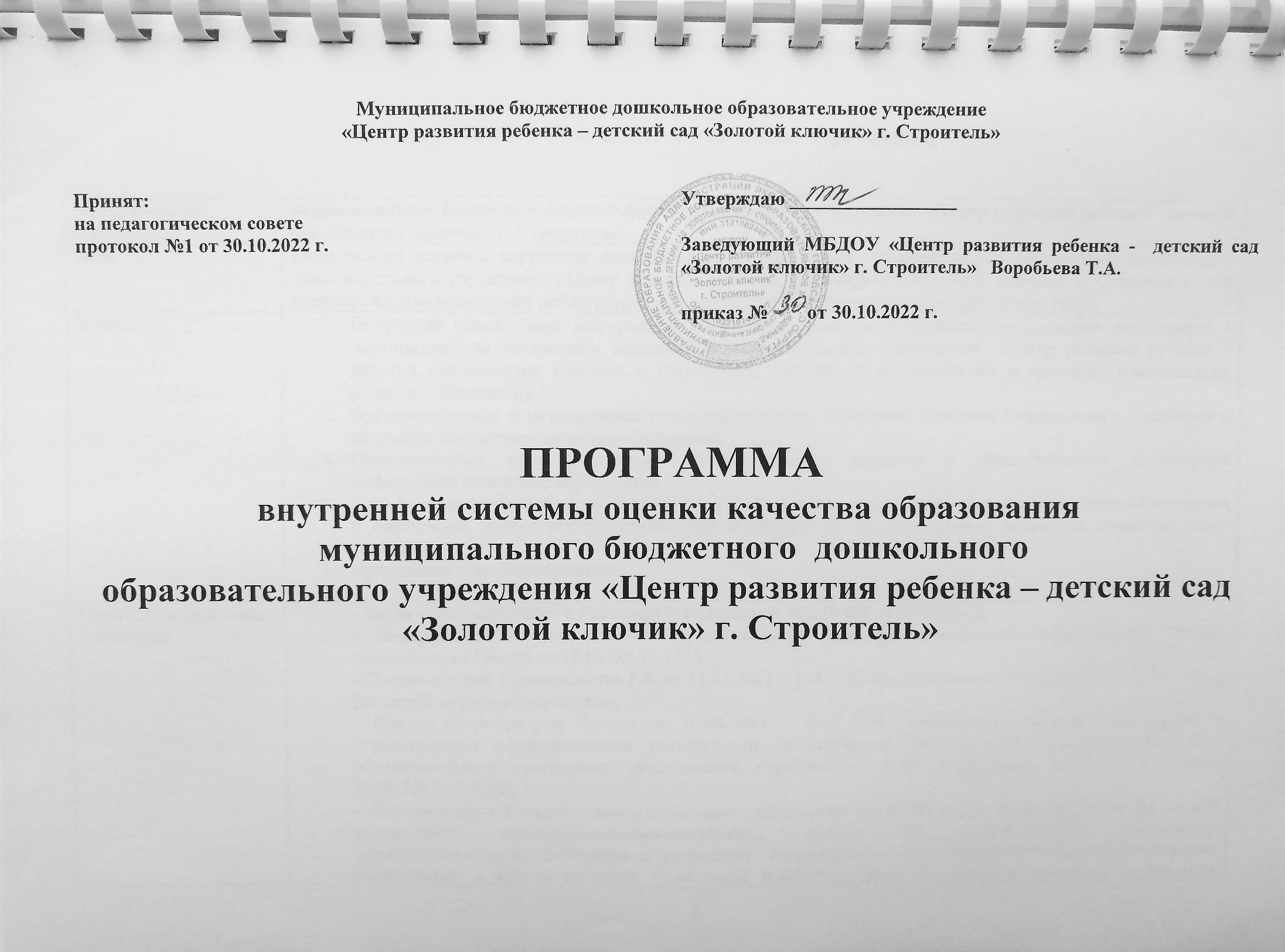 внутренней системы оценки качества образования 1.Пояснительная записка 	Организация процедуры внутренней системы оценки качества образования является обязательной для муниципального бюджетного дошкольного образовательного учреждения «Центр развития ребенка – детский сад «Золотой ключик» г. Строитель» (Далее- Учреждение)  и является условием реализации статьи 28 ФЗ-273 «Об образовании в Российской Федерации» (Компетенция, права, обязанности и ответственность образовательной организации: п.3/13 «проведение самообследования, обеспечение функционирования внутренней системы оценки качества образования»).Качество образования интерпретируется как «...комплексная характеристика образовательной деятельности и подготовки обучающегося, выражающая степень их соответствия федеральным государственным образовательным стандартам, образовательным стандартам, федеральным государственным требованиям и (или) потребностям физического или юридического лица, в интересах которого осуществляется образовательная деятельность, в том числе степень достижения планируемых результатов образовательной программ (ФЗ-273 «Об образовании в Российской Федерации»).	Внутренняя система оценки качества образования (ВСОКО) представляет собой деятельность по информационному обеспечению управления Учреждением, основанную на систематическом анализе качества реализации образовательного процесса, его ресурсного обеспечения и его результатов	Оценка качества образования – определение с помощью диагностических и оценочных процедур степени соответствия ресурсного обеспечения, образовательного процесса, образовательных результатов нормативным требованиям, социальным и личностным ожиданиям.	Программа  внутренней системы оценки качества образования (далее – программа) в Учреждении регламентирует процесс функционирования оценки качества образования 	В Учреждении  внутренняя система оценки качества  образования  реализуется через  пять функций. Информационная функция заключается в том, что ВСОКО дает возможность получить сведения о ходе образовательного процесса и его результатах, создании и развитии системы условий, необходимых для эффективной организации образовательного процесса. Она позволяет определить уровень актуального развития дошкольной организации, каждого конкретного педагога, каждого ребенка, который посещает  УчреждениеАналитическая функция ВСОКО позволяет констатировать факты о сложившемся положении дел и объяснить причины успехов и недостатков в реализации образовательного процесса, его сильных и слабых сторон. Побудительная функция заключается в том, что участие в оценке качества образования ориентирует работников Учреждения к развитию, обновлению профессиональных компетенций для достижения более высокого качества педагогической деятельности.Формирующая функция ВСОКО позволяет эффективно использовать «зону ближайшего развития» профессионализма каждого конкретного педагога, каждого воспитанника  Учреждения и всего Учреждения  в целом. Коррекционная функция направлена на то, чтобы педагоги могли исправить недостатки в работе, которые выявили в ходе оценки качества.Основные требования к ВСОКО - действенность,- гласность,- регулярность - систематичность оценки качества. 	При оценке качества дошкольного образования следует оценивать четыре основных параметра:- качество содержания дошкольного образования, которое определяется ООП;  - качество условий, созданных в Учреждении для реализации указанного содержания (кадровых), психолого-педагогических  , материально-технических,  развивающей предметно-пространственной среды,   финансовых;- качество достигнутых результатов (планируемых результатов освоения детьми основной образовательной программы).- качество управления Учреждения.	В процессе реализации процедуры оценки качества образования, эксперт оперирует следующими понятиями:	Оценка качества дошкольного образования (ДО) – определение степени соответствия образовательной деятельности, присмотра и ухода за детьми установленным требованиям.	Уровень качества ДО – степень достижения установленных требований.	Система оценки качества ДО – совокупность взаимосвязанных субъектов, объектов, показателей, критериев, способов, механизмов и процедур оценивания основных качественных характеристик дошкольного образования, которые свидетельствуют о выполнении установленных нормативов, стандартов, требований и ожиданий (потребностей) родителей воспитанников  Учреждения.	Субъекты оценки – юридические или физические лица, которые осуществляют процедуру оценивания качества Учреждения	Объекты оценки – процессы и результаты деятельности по образовательным программам дошкольного образования, присмотру и уходу за детьми.	Показатели – формализованные (количественные) или неформализованные (описательные) качественные характеристики объектов оценки.	Критерии оценки – значения показателей, которые отражают достижения установленных требований, или правила определения степени их достиженияЦелевая направленность ВСОКО:- систематическое отслеживание и анализ состояния системы образования в образовательной организации для принятия обоснованных и своевременных управленческих решений, направленных на повышение качества образовательного процесса и образовательного результата;- максимальное устранение эффекта неполноты и неточности информации о качестве образования, как на этапе планирования образовательных результатов, так и на этапе оценки эффективности образовательного процесса по достижению соответствующего качества образования.Источники, используемые для оценки качества образования:- образовательная статистика;- мониторинговые исследования;- социологические опросы;- отчёты работников Учреждения;- посещение образовательных мероприятийОсновные результаты реализации ВСОКО:- формирование единой системы диагностики и контроля состояния образования,- обеспечивающей определение факторов и своевременное выявление изменений, влияющих на качество образования в Учреждении;- получение объективной информации о функционировании и развитии системы образования в Учреждении, тенденциях его изменения и причинах, влияющих на его уровень;- предоставление всем участникам образовательных отношений и общественности достоверной информации о качестве образования;- принятие обоснованных и своевременных управленческих решений по совершенствованию образования и повышение уровня информированности потребителей образовательных услуг при принятии таких решений;- прогнозирование развития образовательной системы в Учреждении.2.  Принципы организации ВСОКО в  Учреждении- формирование единой системы диагностики и контроля состояния образования, обеспечивающей определение факторов и своевременное выявление изменений, влияющих на качество образования в   Учреждении;- получение объективной информации о функционировании и развитии системы образования в Учреждении , тенденциях его изменения и причинах, влияющих на его уровень;- предоставление всем участникам образовательных отношений и общественности достоверной информации о качестве образования;- принятие обоснованных и своевременных управленческих решений по совершенствованию образования и повышение уровня информированности потребителей образовательных услуг при принятии таких решений;- прогнозирование развития образовательной системы в  Учреждении.- оптимальности использования источников первичных данных для определения показателей качества и эффективности образования (с учётом возможности их многократного использования);- инструментальности и технологичности используемых показателей (с учётом существующих возможностей сбора данных, методик измерений, анализа и интерпретации данных, подготовленности потребителей к их восприятию);- минимизации системы показателей с учётом потребностей разных уровней управления; сопоставимости системы показателей с муниципальными, региональными показателями;- взаимного дополнения оценочных процедур, установление между ними взаимосвязей и взаимозависимости;- соблюдение морально-этических норм при проведении процедур оценки качества образования в  Учреждении.3. Права и меры ответственности сотрудников Учреждения, проверяемых и осуществляющих внутреннюю проверку4. Поэтапная реализация внутреннего самообследования образования требует участия представителей администрации Учреждения, педагогов,  родителей воспитанников. Оценочная процедура опирается на сведения из годового плана  Учреждения  и ООП - ОПДО. 5. Задачи основных исполнителей самообследования в Учреждении6. Показатель внутренней системы оценки качества образования 7.Критерии ВСОКО в Учреждении8. Организационная и функциональная структура внутренней системы оценки качества дошкольного образования в   Учреждении	Организационная структура, занимающаяся внутренней оценкой, экспертизой качества образования и интерпретацией полученных результатов, включает в себя: администрацию, педагогический совет,  ПМПк,  рабочая  группу. 	Администрация: - формирует блок локальных актов, регулирующих функционирование ВСОКО в Учреждении и приложений к ним, утверждает приказом заведующего и контролирует их выполнение; - разрабатывает мероприятия и готовит предложения, направленные на совершенствование системы оценки качества образования в  Учреждении, участвует в этих мероприятиях; - обеспечивает на основе образовательной программы проведение в Учреждении  контрольно-оценочных процедур, мониторинговых, социологических и статистических исследований по вопросам качества образования; - организует систему оценки качества образования, осуществляет сбор, обработку, хранение и предоставление информации о состоянии и динамике развития; анализирует результаты оценки качества образования на уровне; - организует изучение информационных запросов основных пользователей системы оценки качества образования; - обеспечивает условия для подготовки работников  Учреждения   по осуществлению контрольно-оценочных процедур; - обеспечивает предоставление информации о качестве образования на муниципальном уровне системы оценки качества образования; - формирует информационно-аналитические материалы по результатам оценки качества образования (анализ работы ДОУ за учебный год, отчет по самообследовании и т.д.); - принимает управленческие решения по развитию качества образования на основе анализа результатов, полученных в процессе реализации ВСОКО. Рабочая группа: - участвуют в разработке методики оценки качества образования; участвуют в разработке системы показателей, характеризующих состояние и динамику развития Учреждения; - участвуют в разработке критериев оценки результативности профессиональной деятельности педагогов; - содействуют проведению подготовки работников в  Учреждении  по осуществлению контрольно-оценочных процедур; - проводят экспертизу организации, содержания и результатов образования - формируют предложения по их совершенствованию; - готовят предложения для администрации по выработке управленческих решений по результатам оценки качества образования на уровне  Учреждения. Педагогический совет: - содействует определению стратегических направлений развития системы образования в  Учреждении; - принимает участие в формировании информационных запросов основных пользователей системы оценки качества образования в  Учреждении; - принимает участие в обсуждении системы показателей, характеризующих состояние и динамику развития системы дошкольного образования; - принимает участие в экспертизе качества образовательных результатов, условий организации образовательного процесса в  Учреждении   - принимает участие в оценке качества и результативности труда работников  Учреждения; - содействует организации работы по повышению квалификации педагогических работников, развитию их творческих инициатив; - принимает участие в обсуждении системы показателей, характеризующих состояние и динамику развития системы образования Учреждения. 9. Процедура оценки качества психолого-педагогических условий в Учреждении	9.1. Показатели внутренней оценки качества психолого-педагогических условий реализации ООП ДОПроцедура оценки психолого-педагогических условий для реализации основной образовательной программы дошкольного образования в Учреждении  осуществляется на основе следующих показателей:- характер взаимодействия сотрудников с детьми и родителями воспитанников;- наличие возможностей для социально-личностного развития ребёнка в процессе организации различных видов детской деятельности;- наличие возможностей для развития игровой деятельности;- наличие возможностей для коррекции нарушений развития и социальной адаптации (для детей с ОВЗ, в том числе посредством организации инклюзивного образования);- наличие возможностей для вариативного развивающего дошкольного образования.	9.2. Основные критерии оценки психолого-педагогических условий реализации ООП ДОХарактер взаимодействия сотрудников с детьми оценивается на основе наблюдений организации образовательной деятельности. Фиксируются результаты наблюдений на предмет их степени проявления. В качестве критериев оценки взаимодействия сотрудников с детьми являются следующие проявления - сотрудники создают и поддерживают доброжелательную атмосферу в группе;- сотрудники способствуют установлению доверительных отношений с детьми;- сотрудники чутко реагируют на инициативу детей в общении;- взаимодействуя с детьми, сотрудники учитывают их возрастные и индивидуальные особенности;- сотрудники уделяют специальное внимание детям с особыми потребностями;- сотрудники используют позитивные способы коррекции поведения детей;- педагоги планируют образовательную работу (развивающие игры, занятия, прогулки, беседы, экскурсии и пр.) с каждым ребёнком и с группой детей на основании данных психолого-педагогической диагностики развития каждого ребёнка;- дети постоянно находятся в поле внимания взрослого, который при необходимости- включается в игру и другие виды деятельности.Оценка психолого-педагогических условий с позиции наличия возможностей для социально-личностного развития ребёнка в процессе  организации различных видов детской деятельности предусматривает дифференциацию критериев оценки по видовому разнообразию.В качестве критериев оценки психолого-педагогических условий социально-личностного развития ребёнка в процессе организации познавательной деятельности являются: - педагоги создают условия для развития у детей представлений о физических свойствах окружающего мира;- педагоги создают условия для развития у детей географических представлений;- педагоги создают условия для развития у детей представлений о Солнечной системе и различных космических явлениях; - педагоги создают условия для развития познавательной активности и самостоятельности детей в естественнонаучном познании (организуют проблемные ситуации, совместное обсуждение возникающих вопросов, познавательные игры и др.);- педагоги способствуют развитию у детей интереса к культуре народов мира, приобщают детей к культуре их Родины, знакомят с образом жизни человека в прошлом и настоящем.В качестве критериев оценки психолого-педагогических условий социально-личностного развития・ ребёнка в процессе организации конструктивной деятельности являются: - педагоги создают условия для развития у детей интереса к конструированию;- педагоги учат детей планировать, подбирать и соотносить детали, создавать конструкции по собственному замыслу, заданным условиям, картинкам, схемам, чертежам, моделям;- педагоги знакомят детей с разными видами конструкторов;- педагоги поощряют творческую активность детей в конструктивной деятельности- педагоги поощряют сотрудничество детей при создании коллективных построек (помогают создать общий замысел, распределить действия, вместе подобрать необходимые детали и материалы и пр.).В качестве критериев оценки психолого-педагогических условий социально-личностного развития ребёнка в процессе организации познавательно-исследовательской деятельности являются - педагоги создают условия для развития у детей интереса к формированию математических представлений;- педагоги в соответствии с возрастными возможностями детей создают условия для развития умственных действий: выделения и сравнения признаков различных предметов и явлений, их свойств; сериации, классификации (предлагают подобрать предметы по форме, цвету, величине, назначению, разложить в порядке возрастания - убывания одного или нескольких признаков, выделить из набора картинок мебель, одежду, растения и т.д., собрать пирамидку, матрёшку, и т.п.);- педагоги развивают у детей представления о количестве и числе;- педагоги знакомят детей с различными средствами и способами измерения;- педагоги создают условия для развития у детей элементарных геометрических представлений (знакомят с основными геометрическими фигурами и формами, учат их называть, различать, изображать);- педагоги развивают у детей пространственные представления: учат определять взаимное расположение предметов («верх-низ», «над-под», «рядом», «справа», «слева» и др.); ориентироваться в пространстве (по словесной инструкции, плану, схемам и пр.);-педагоги создают условия для развития у детей представлений о времени и способах его измерения (знакомят с основными временными интервалами: минута, час, день, неделя, месяц, год; временными соотношениями: вчера, сегодня, завтра, раньше, позже; рассказывают об определении времени по часам и календарю);- педагоги используют развивающие компьютерные игры для ознакомления детей с элементарными правилами пользования компьютером;-педагоги развивают у детей элементарные представления о техническом прогрессе;- педагоги обеспечивают условия для развития у детей интереса и эмоционально- положительного отношения к живой природе;- педагоги обеспечивают условия для развития у детей экологического сознания, создают условия для экспериментирования и творческой активности детей (выращивание растений из семян, составление гербариев; сочинение рассказов и сказок о жизни животных и растений; изготовление поделок, рисунков и т.п.).В качестве критериев оценки психолого-педагогических условий социально-личностного развития ребёнка в процессе организации театрализованной деятельности являются  - педагоги приобщают детей к театральной культуре;- педагоги создают условия для развития способностей детей в театрализованной деятельности;- педагоги создают условия для развития творческой активности и самореализации детей в театрализованной деятельности;- педагоги реализуют индивидуальный подход в организации театрализованной деятельности детей (стремятся привлечь каждого ребёнка к участию в спектаклях или других выступлениях, предлагают главные роли застенчивым детям, вовлекают в спектакли детей с речевыми трудностями и пр.);- педагоги создают условия для совместной театрализованной деятельности детей и взрослых (ставят спектакли с участием детей, родителей, сотрудников; организуют выступления детей старшего дошкольного возраста перед малышами и пр.);- педагоги создают условия для взаимосвязи театрализованной и других видов деятельности в педагогическом процессе (используют игры-драматизации на занятиях по развитию речи и музыкальных занятиях, при чтении художественной литературы, организации сюжетно-ролевой игры; на занятиях по художественному труду изготавливают атрибуты и элементы декораций и костюмов и пр.).В качестве критериев оценки психолого-педагогических условий социально-личностного развития ребёнка в процессе организации речевой и коммуникативной деятельности являются - сотрудники создают условия для развития у детей речевого общения со взрослыми и сверстниками;- педагоги способствуют обогащению речи детей;- педагоги поощряют речевое творчество детей;- сотрудники создают условия для развития у детей правильной речи;- педагоги создают условия для развития речевого мышления детей;- педагоги создают условия для развития у детей планирующей и регулирующей функции речи;- педагоги создают условия для подготовки детей к чтению и письму.В качестве критериев оценки психолого-педагогических условий социально-личностного развития ребёнка в процессе организации социально-ориентированной деятельности являются: - сотрудники создают условия для развития у детей положительного самоощущения, уверенности в себе, чувства собственного достоинства;- сотрудники создают условия для формирования у детей положительного отношения к другим людям;- сотрудники создают условия для развития у детей инициативности, самостоятельности, ответственности;- взрослые создают условия для развития сотрудничества между детьми;- педагоги приобщают детей к нравственным ценностям;- взрослые способствуют формированию у детей положительного отношения к труду;- взрослые создают предпосылки для развития у детей гражданского самосознания- педагоги создают условия для формирования у детей навыков безопасного поведения.В качестве критериев оценки психолого-педагогических условий социально-личностного развития ребёнка в процессе организации физического развития являются: - педагоги способствуют становлению у детей ценностей здорового образа жизни;- педагоги создают условия для различных видов двигательной активности детей;- в ходе организованных физкультурных занятий и свободной физической активности детей педагоги реализуют индивидуальный подход;- педагоги создают условия для творческого самовыражения детей в процессе физической активности;- проводится работа по профилактике и снижению заболеваемости детей. ведётся систематическая работа с часто и длительно болеющими детьми и т.п..9.3. Технология организации процедуры оценки психолого-педагогических условий для реализации ООП ДОПроцедура оценки психолого-педагогических условий для реализации основной образовательной программы дошкольного образования включает:- наблюдение за организацией образовательной деятельности в Учреждении со стороны педагогических работников;- фиксация результатов наблюдений в оценочных листах с уточнением степени проявления наблюдаемых явлений (балльная оценка) (Приложение 2);- наблюдение за процессом взаимодействия всех участников образовательных отношений.	10. Процедура оценки качества организации развивающей предметно-пространственной среды в Учреждении 10.1. Показатели внутренней оценки качества организации развивающей предметно-пространственной средыПроцедура оценки развивающей предметно-пространственной среды (РППС) для реализации ООП ДО в Учреждении осуществляется на основе следующих показателей:                  - насыщенность РППС;- трансформируемость пространства;- полифункциональность игровых материалов;- вариативность РППС;- доступность РППС;- безопасность РППС.10.2. Основные критерии оценки организации развивающей предметно-пространственной средыОсновными критериями оценки развивающей предметно-пространственной среды (РППС) реализации ООП ДО являются:- организация РППС в Учреждении обеспечивает реализацию основной образовательной программы;- РППС ДОУ соответствует возрасту детей;- в ДОУ обеспечена доступность РППС  для воспитанников, в том числе детей с ограниченными возможностями здоровья и детей-инвалидов;- РППС ДОУ обеспечивает условия для физического развития, охраны и укрепления здоровья, коррекции недостатков развития детей;- РППС В ДОУ обеспечивает условия для эмоционального благополучия и личностного развития детей (имеются индивидуальные шкафчики для одежды, личных вещей, игрушек детей; оборудованы уголки уединения и уютные зоны отдыха; экспонируются фотографии ребёнка и его семьи; в групповых и других помещениях, холлах организованы выставки с поделками детей и пр.);- РППС  ДОУ обеспечивает условия для развития игровой деятельности детей;- РППС ДОУ обеспечивает условия для познавательного развития детей (выделены центры, оснащённые оборудованием, приборами и материалами для разных видов познавательной деятельности детей - книжный центр, огород, центр экспериментирования и др.);- РППС Учреждения обеспечивает условия для художественно-эстетического развития детей (помещения и участок оформлены с художественным вкусом; выделены центры, оснащённые оборудованием и материалами для изобразительной, музыкальной, театрализованной деятельности детей);- РППС Учреждения является трансформируемой т.е. может меняться в зависимости от образовательной ситуации, в том числе, от меняющихся интересов и возможностей детей;- РППС Учреждения является полифункциональной;- РППС  Учреждения является вариативной;- в Учреждении созданы условия для информатизации образовательного процесса (для демонстрации детям познавательных, художественных, мультипликационных фильмов, литературных, музыкальных произведений и др.; для поиска в информационной среде материалов, обеспечивающих реализацию основной образовательной программы; для предоставления информации о ООП ДО семье, всем заинтересованным лицам, вовлеченным в образовательную деятельность, а также широкой общественности; для обсуждения с родителями детей вопросов, связанных с реализацией ООП ДО и т.п.);- РППС Учреждения и её элементы соответствуют требованиям по обеспечению надёжности и безопасности.10.3. Технология организации процедуры оценки организации развивающей предметно-пространственной средыПроцедура оценки предметно-пространственной развивающей среды реализацииООП ДО включает:- наблюдение за организацией образовательной деятельности в Учреждении со стороны педагогических работников;- мониторинг качества организации РППС  (с фиксацией изменений в баллах) (Приложение 3).11. Процедура оценки кадровых условий реализации ООП ДО ДОУ 11.1. Показатели внутренней оценки кадровых условий реализации ООП ДОПроцедура оценки кадровых условий реализации ООП ДО в Учреждении осуществляется на основе следующих показателей:- квалификация педагогических работников и учебно-вспомогательного персонала;- должностной состав реализации ООП ДО;- количественный состав реализации ООП ДО;- компетенции педагогических работников.11.2. Основные критерии оценки кадровых условий реализации ООП ДООсновными критериями оценки кадровых условий реализации основной образовательной программы дошкольного образования в Учреждении являются:- соответствие квалификации педагогических работников требованиям, установленным в Едином квалификационном справочнике должностей руководителей, специалистов и служащих;- соответствие квалификации учебно-вспомогательного персонала требованиям, установленным в Едином квалификационном справочнике должностей руководителей, специалистов и служащих;- соответствие должностей педагогических работников содержанию ООП ДО;- профильная направленность квалификации педагогических работников в соответствии с занимающей должностью;- отсутствие вакансий;- способность педагогических работников обеспечивать эмоциональное благополучие детей;- способность педагогических работников обеспечивать поддержку индивидуальности и инициативы детей;- способность педагогических работников устанавливать правила взаимодействия в разных ситуациях;- способность педагогических работников к построению вариативного образования, ориентированного на индивидуальные особенности развития детей;- способность педагогических работников к конструктивному взаимодействию с родителями воспитанников.	11.3. Технология организации процедуры оценки кадровых условий реализации ООП ДОПроцедура оценки кадровых условий для реализации основной образовательной программы дошкольного образования Учреждения включает:- мониторинг уровня квалификации педагогических работников;- мониторинг уровня квалификации учебно-вспомогательного персонала;- мониторинг проявления профессиональных компетенций сотрудников в процессе реализации задач ООП ДО.Результаты внутренней оценки кадровых условий реализации ООП ДО ДОУ фиксируются в оценочных листах (Приложении 4).12. Процедура оценки материально-технического обеспечения ООП ДО 12.1.Показатели внутренней оценки материально-технического обеспечения ООП ДОПроцедура оценки материально-технических условий реализации основной образовательной программы дошкольного образования в ДОУ осуществляется на основе следующих показателей:- средства обучения и воспитания детей;- учебно-методическое обеспечение ООП ДО;- материально-техническое обеспечение ООП ДО;- развивающая предметно-пространственная среда.12.2.Основные критерии оценки материально-технического обеспечения ООП ДООсновными критериями оценки материально-технических условий реализации основной образовательной программы дошкольного образования в Учреждении являются:- соответствие средств обучения и воспитания возрастным и индивидуальным особенностям развития детей;- обеспеченность ООП ДО учебно-методическими комплектами, оборудованием, специальным оснащением;- соответствие материально-технических условий требованиям пожарной безопасности;- соответствие материально-технических условий требованиям СанПиН;- соответствие развивающей предметно-пространственной среды требованиям ООП ДО.12.3.Технология организации процедуры оценки материально-технического обеспечения ООП ДОПроцедура оценки материально-технических условий для реализации основной образовательной программы дошкольного образования Учреждения включает:- мониторинг средства обучения и воспитания детей;- мониторинг учебно-методического обеспечения ООП ДО;- мониторинг материально-технического обеспечения ООП ДО;Результаты внутренней оценки материально-технических условий реализации ООП ДО ДОУ фиксируются в оценочных листах (Приложении 5).13. Процедура оценки финансового обеспечения ООП ДО 13.1. Показатели внутренней оценки финансового обеспечения ООП ДОПроцедура оценки финансовых условий реализации основной образовательной программы дошкольного образования в ДОУ осуществляется на основе следующих показателей:- норматив обеспечения реализации ООП ДО;- структура и объём расходов, необходимый на реализацию ООП ДО;- вариативность расходов в связи со спецификой контингента детей.13.2.Основные критерии оценки финансового обеспечения ООП ДО- фактический объём расходов на реализацию ООП ДО;- структура и объём расходов на реализацию ООП ДО по факту;- дополнительные расходы в связи с вариативностью расходов в связи со спецификой контингента детей;- объём привлечения финансов на реализацию ООП ДО.13.3.Технология организации процедуры оценки финансового обеспечения ООП ДО- мониторинг структуры и объёма расходов, затраченных на реализацию ООП ДО;- мониторинг привлечения финансов на реализацию ООП ДО.Результаты внутренней оценки финансового обеспечения ООП ДО фиксируются в оценочных листах (Приложении 6).14. Вариативные показатели внутренней оценки качества дошкольного образования (стр.80-95)(показателей качества дошкольного образования, отражающие целевые, содержательные и организационные компоненты ООП ДО).Показатели качества образовательных результатов (данные показатели не приравниваются к целевым ориентирам дошкольного образования):- личностные результаты (включая показатели социализации и адаптации);- здоровье детей (динамика);- достижения детей на конкурсах, соревнованиях, олимпиадах;- удовлетворённость родителей качеством образовательных услуг (Приложение 7);- готовность детей к школьному обучению.- анализ и перспективы работы педагогов ДООПоказатели и критерии качества образовательных результатов не являются основанием для их формального сравнения с реальными достижениями детей.Приложение 2                                                                                                                                    к Программе внутренней  системы оценки качества образования Листы оценки качества психолого-педагогических условий реализации дошкольного образованияК приложению №2Диагностика представлена на примере второй младшей группы (Индивидуальные карты обследования хранятся в группах, подписываются родителем в начале и в конце года. Сводные таблицы хранятся в кабинете старшего воспитателя в папке «Материалы психолого – педагогического мониторинга).Диагностика педагогического процесса во второй младшей группе (с 3 до 4 лет) МБДОУ  на _____	учебный годГруппа:	вторая	младшая	№ ____Воспитатели:1. ______________________________________________2. ______________________________________________Предлагаемое пособие разработано с целью оптимизации образовательною процесса в любом учреждении, работающим с группой детей 3 - 4 лет, вне зависимости от приоритетов разработанной программы обучения и воспитания и контингента детей. Это достигается путем использования общепринятых критериев развития детей данного возраста и уровневым подходом к оценке достижений ребенка по принципу: чем ниже балл, тем больше проблем в развитии ребенка или организации педагогического процесса в группе детей. Система мониторинга содержит 5 образовательных областей, соответствующих Федеральному государственному образовательному стандарту дошкольного образования, приказ Министерства образования и науки № 1155 от 17 октября 2013 года: «Социально-коммуникативное развитие», «Познавательное развитие», «Речевое развитие», «Художественно- эстетическое развитие», «Физическое развитие», что позволяет комплексно оценить качество образовательной деятельности в группе и при необходимости индивидуализировать его для достижения достаточного уровня освоения каждым ребенком содержания образовательной программы учреждения.Оценка педагогического процесса связана с уровнем овладения каждым ребенком необходимыми навыками и умениями по образовательным областям:балл — ребенок не может выполнить все параметры оценки, помощь взрослого не принимает;балла — ребенок с помощью взрослого выполняет некоторые параметры оценки;балла — ребенок выполняет все параметры оценки с частичной помощью взрослого;балла — ребенок выполняет самостоятельно и с частичной помощью взрослого все параметры оценки;баллов — ребенок выполняет все параметры оценки самостоятельно.Таблицы педагогической диагностики заполняются дважды в год, еслидругое не предусмотрено в образовательной организации, - в начале и конце учебного года (лучше использовать ручки разных цветов), для проведения сравнительного анализа. Технология работы с таблицами проста и включаетэтапа.Этап I. Напротив фамилии и имени каждого ребенка проставляются "баллы в каждой ячейке указанного параметра, по которым затем считается итоговыйпоказатель по каждому ребенку (среднее значение = все баллы сложить (по строке) и разделить на количество параметров, округлять до десятых долей). Этот показатель необходим для написания характеристики на конкретного ребенка и проведения индивидуального учета промежуточных результатов освоения общеобразовательной программы.Этап 2. Когда все дети прошли диагностику, тогда подсчитывается итоговый показатель по группе (среднее значение = все баллы сложить (по столбцу) и разделить на количество параметров, округлять до десятых долей). Этот показатель необходим для описания общегрупповых тенденций (в группах компенсирующей направленности для подготовки к групповому мсдико-психолого-иедагогичсскому совещанию), а также для ведения учета общегрупповых промежуточных результатов освоения общеобразовательной программы.Двухступенчатая система мониторинга позволяет оперативно находить неточности в построении педагогического процесса в группе и выделять детей с проблемами в развитии. Это позволяет своевременно разрабатывать для детей индивидуальные образовательные маршруты и оперативно осуществлять психолого-методичсскую поддержку педагогов. Нормативными вариантами развития можно считать средние значения по каждому ребенку или общегрупповому параметру развития больше 3,8. Эти же параметры в интервале средних значений от 2,3 до 3,7 можно считать показателями проблем в развитии ребенка социального и\или органического генеза, а также незначительные трудности организации педагогического процесса в группе. Средние значения менее 2,2 будут свидетельствовать о выраженном несоответствии развития ребенка возрасту, а также необходимости корректировки педагогического процесса в группе по данному параметру \ данной образовательной области. (Указанные интервалы средних значений носят рекомендательный характер, так как получены с помощью применяемых в пси- холого-педагогических исследованиях психометрических процедур, и будут уточняться по мере поступления результатов мониторинга детей данного возраста.)Наличие математической обработки результатов педагогической диагностики образовательного процесса оптимизирует хранение и сравнение результатов каждого ребенка и позволяет своевременно оптимизировать педагогический процесс в группе детей образовательной организации.Рекомендации по описанию инструментария педагогической диагностики во второй младшей группеИнструментарий педагогической диагностики представляет собой описание rex проблемных ситуаций, вопросов, поручений, ситуаций наблюдения, которые вы используете для определения уровня сформированное™ у ребенка того или иного параметра оценки. Следует отметить, что часто в период проведения педагогической диагностики данные ситуации, вопросы и поручения могут повторяться, с тем чтобы уточнить качество оцениваемого параметра. Эго возможно, когда ребенок длительно отсутствовал в группе или когда имеются расхождения в оценке определенного параметра между педагогами, работающими с этой группой детей. Музыкальные и физкультурные руководители, педагоги дополнительного образования принимают участие в обсуждении достижений детей группы, но разрабатывают свои диагностические критерии в соответствии со своей должностной инструкцией и направленностью образовательной деятельности.Важно отмстить, что каждый параметр педагогической оценки может быть диагностирован несколькими методами, с тем чтобы достичь определенной точности. Также одна проблемная ситуация может быть направлена на оценку нескольких параметров, в том числе из разных образовательных областей.Основные диагностические методы педагога образовательной организации: наблюдение;проблемная (диагностическая) ситуация;беседа.Формы проведения педагогической диагностики:индивидуальная;подгрупповая;групповая.Обратите внимание, что диагностируемые параметры могут быть расширены/сокращены в соответствии с потребностями конкретного учреждения, поэтому описание инструментария педагогической диагностики в разных образовательных организациях будет различным. Это объясняется разным наполнением развивающей среды учреждений, разным контингентом воспитанников, разными приоритетными направлениями образовательной деятельности конкретной организации.Примеры описания инструментария по образовательным областямОбразовательная область «Социально-коммуникативное развитие»Старается соблюдать правила поведения в общественных местах, в общении со взрослыми и сверстниками, в природе.Методы: наблюдение в быту и в организованной деятельности.Форма проведения: индивидуальная, подгрупповая.Задание: фиксировать па прогулке, в самостоятельной деятельности стиль поведения и общения ребенка.Понимает социальную оценку поступков сверстников или героев иллюстраций, литературных произведений.Методы: беседа, проблемная ситуация.Материал: сказка «Теремок».Форма проведения: индивидуальная, подгрупповая.Задание: «Почему звери расстроились? Кто поступил правильно? Кто поступил нечестно? Почему?»Разыгрывает самостоятельно и по просьбе взрослого отрывки из знакомых сказок.Методы: проблемная ситуация.Материал: игрушки герои сказок по количеству детей.Форма проведения: индивидуальная, подгрупповая.Задание: «Давайте расскажем сказку „Колобок"».Образовательная область «Познавательное развитие»Знает свои имя и фамилию, имена родителей.Методы: беседа.Форма проведения: индивидуальная.Задание: «Скажи, пожалуйста, как тебя зовут? Как твоя фамилия? Как зовут папу/маму?»Умеет 1руппировать предметы по цвету, размеру, форме.Методы: проблемная ситуация.Материал: круг, квадрат, треугольник, прямоугольник, овал одного цвета и разного размера, муляжи и картинки овощей, фруктов, кукольная посуда/ одежда/мебель.Форма проведения: индивидуальная, подгрупповая.Задание: «Найди все красное, все круглое, все большое»Образовательная область «Речевое развитие»1. Четко произносит все гласные звуки, определяет заданный гласный звук из двух.Методы: проблемная ситуация, наблюдение.Материал: дидактическая игра «Какой звук».Форма проведения: индивидуальная, подгрупповая.Задание: «Повтори за мной — А, У. О, Э, Ы. Хлопни тогда, когда услышишь А».Образовательная область «Художественно-эстетическое развитие»1. Создает изображения предметов из готовых фигур. Украшает заготовки из бумаги разной формы.Методы: проблемная ситуация, наблюдение.Материал: геометрические фигуры из бумаги разных цветов и фактур (круг, квадрат, треугольник), заготовка ваза.Форма проведения: подгрупповая.Задание: «Укрась вазу».Образовательная область «Физическое развитие»Умеет ходить и бегать, сохраняя равновесие, в разных направлениях по указанию взрослого.Методы: проблемная ситуация, наблюдение в быту и организованной деятельности.Материал: зонтик.Форма проведения: подгрупповая. групповая.Задание: «Сейчас мы будем играть в игру „Солнышко и дождик“. Когда я скажу „солнышко14, дети бегают. Когда скажу „дождик“, дети бегут под зонтик.Образовательная область «Социально-коммуникативное развитие»Образовательная область «Познавательное развитие»    Образовательная область «Речевое развитие»   Образовательная область «Художественно-эстетическое развитие»Образовательная область «Физическое развитиеПриложение 3                                                                                                                                    к Программе внутренней  системы оценки качества образования Листы оценки качестваразвивающей предметно-пространственной среды(РППС)Приложение 4                                                                                                                                    к Программе внутренней  системы оценки качества образования Оценка кадровых условий реализации основной образовательной программы дошкольного образования (ООП ДО) в УчрежденииЛисты оценки качества специальных кадровых условий реализацииадаптированной образовательной программы (при наличие детей с ОВЗ)Приложение 5                                                                                                                                    к Программе внутренней  системы оценки качества образования Оценка материально-технических условий реализации  основной образовательной программы дошкольного образования (ООП ДО)Листы оценки качества специальных материально-технических условий реализацииадаптированной образовательной программы (при наличие детей с ОВЗ)Приложение 6                                                                                                                                    к Программе внутренней  системы оценки качества образования Оценка финансовых условий реализации основной образовательной программы дошкольного образования (ООП ДО)Приложение 7                                                                                                                                    к Программе внутренней  системы оценки качества образования   Вариативные показатели внутренней оценки качества дошкольного образованияСведения о результатах социально-психологической адаптации воспитанников ДОО к новым условиям обучения и воспитания в МБДОУ  в ___________ учебном году	  №1Методика обследования познавательного развитияС.Д. Забравной, О.А.Боровик		  №2Сводная таблицапо результатам стартовой диагностики психологической готовности детей к обучению в школе( программа Н.Семаго, М.Семаго) в _______________________ гг. МБДОУ 	_____________ группа	№3Здоровье детей (динамика)                                                                           Анализ заболеваемости и посещаемости       	№1Распределение детей по группам здоровья№2Выполнение норм питания	№3Достижения детей на конкурсах, соревнованиях, олимпиадахПриложение 7                                                                                                                                    к Программе внутренней  системы оценки качества образования Сводная Анкетыдля выявления удовлетворённости родителей качеством образовательных услугАнкета № 1 для родителей воспитанников ДООУважаемые родители!Перед Вами анкета, которую сотрудники дошкольного образовательного учреждения используют для получения информации о Вашей удовлетворенности их работой. Это информация о том, насколько благополучен и насколько хорошо развивается Ваш ребенок в детском саду. Ваше мнение необходимо для того, чтобы сотрудники детского сада смогли внести в свою работу соответствующие изменения, улучшить ее.Вы можете подписать анкету (в специальной графе в конце анкеты), либо оставить ее анонимной.Просим Вас помочь педагогическому коллективу ДОО улучшить свою работу. Заранее благодарим Вас за искренние ответы.□ Я подтверждаю, что я являюсь родителем ребенка или лицом, его заменяющим (пожалуйста,отметьте)Возраст моего ребенка ………………………………………………………………………………Ваши ФИО: (по желанию)……………………………………………………………………….11. Дополнительные комментарии:______________________________________________________________________________________________________________________________________________________________________________________________________________________________________________________________________________________________________________________________________________________________________________________________________________________________________________________________________________________________________________________________Дата: «______» __________________ 20______г.Анкета № 2 для родителей воспитанников ДООУважаемые родители!Пожалуйста, постарайтесь ответить на все вопросы анкеты: выразить свое мнение о работе детского сада, воспитателях и занятиях, а также об отношении вашего ребенка к саду.Ваши ответы важны, чтобы сотрудники детского сада смогли улучшить свою работу.Вы можете подписать анкету, либо сдать ее анонимной.Спасибо за помощь в работе детского сада!1. Хороший детский сад должен (проранжируйте ответы: поставьте «1» возле самого значимого с вашей точки зрения ответа, «2» - возле следующего по важности и т.д. до «8» - возле наименее важного ответа. Если не хватает важного ответа, запишите его на свободной строке):- подготовить моего ребенка к школе- научить ребенка слушаться взрослых- создать психологически комфортную обстановку для моего ребенка- научить ребенка навыкам самообслуживания- приучить ребенка к режиму дня- обеспечить безопасность моего ребенка- дать возможность моему ребенку играть- научить ребенка общаться со сверстниками- др.__________________________________________________________________________2. Что Вам нравится в вашем детском саду?______________________________________________________________________________________________________3. Что Вам не нравится в вашем детском саду?______________________________________________________________________________________________________4. Когда вы приводите ребенка утром в детский сад, он чаще всего(отметьте один из вариантов, или впишите свой)1) плачет (не хочет идти)2) бежит к воспитателю3) бежит к ребятам4) бежит к игрушкамДр.__________5. Когда вы приходите забирать своего ребенка из детского сада, вы обычно слышите:голос воспитателяголоса детейтишинудр.__________________________________________________6. Как часто вы общаетесь с администрацией детского сада?Раз в неделюРаз в месяцРаз в годНикогдаПо праздникам и на общих собранияхПо необходимости7. Какие вопросы вы обсуждали при последних встречах с заведующей детским садом?________________________________________________________________________________________________________________________________________________________________________________________________________________________________________________________________________________8. Что ваш ребенок рассказывает о жизни в детском саду?Занятия вашему ребенку: нравятся / не нравятся / не знаюВаш ребенок общается и играет: со всеми ребятами в группе / с несколькими ребятами в группе / ни с кем не играет / не знаюЗанятия в саду для ребенка: очень трудные / очень легкие / по- разному / не знаюВашему ребенку воспитательница: нравится / не нравится / не знаюЕда в саду: вкусная / невкусная / не знаю9. Дома вы с ребенком (проранжируйте по времени, которое у вас занимают перечисленные дела: поставьте «1» возле того занятия, на которое вы тратите больше всего времени, «2» - возле того, на которое также тратите много времени, но меньше, чем на «1» и т.д. до «6» возле того занятия, на которое совсем не тратите времени. Впишите недостающее):занимаетесь (учите читать, считать и т.п.)смотрите телевизоргуляетеиграетечитаете книжкивместе занимаетесь домашним хозяйством (убираетесь, готовите и т.п.)др.__________________________________________________________________________10. В какие игры любит играть ваш ребенок дома?_____________________________________________________________________________Я подтверждаю, что я являюсь родителем ребенка или лицом, его заменяющим (пожалуйста, отметьте)Пожалуйста, укажите возраст своего ребенка __________________________Сколько лет ваш ребенок ходит в детский сад?__________________________Ваша фамилия: (по желанию) ……………………………………………………………………..Дата: «______» __________________ 20____г.Анкета № 3  для родителей по оценке деятельности педагога  в  УчрежденииУважаемые родители!Педагог дошкольного образовательного учреждения является ключевой фигурой взаимодействия всех участников воспитательно-образовательного процесса. Для повышения эффективности взаимодействия в системе "педагог – ребенок – родитель" нам важно знать ваше мнение о работе воспитателей группы, которую посещает ваш ребенок. Для этого предлагаем вам ответить на следующие вопросы.Укажите фамилию и имя вашего ребенка? ___________________________________________Как долго ваш ребенок посещают данную группу? ____________________________________С каким настроением ребенок идет в дошкольное образовательное учреждение? ___________Как ваш ребенок относится к воспитателям группы? __________________________________С каким настроением воспитатель группы встречает детей утром? _______________________Внимателен ли воспитатель к детям и родителям? _____________________________________Доброжелателен ли воспитатель в общении с родителями воспитанников? ________________Всегда ли воспитатель находит время для общения с родителями воспитанников? ________________________________________________________________________________Соблюдает ли воспитатель в общении с родителями профессиональный такт? _____________Старается ли воспитатель разобраться в проблемах семейного воспитания и помочь решить их? ______________________________________________________________________Оставляя ребенка в дошкольном образовательном учреждении, спокойны ли вы за него? ________________________________________________________________________________Устраивает ли вас работа воспитателя с детьми (организация образовательной деятельности, прогулок, досугов и пр.)? _____________________________________________Устраивает ли вас работа воспитателя по взаимодействию с родителями (проведение консультаций, бесед, родительских собраний, совместных с детьми праздников и других мероприятий)? ___________________________________________________________________Есть ли у вас пожелания по организации деятельности воспитателя группы? ________________________________________________________________________________Спасибо за сотрудничество!Сводная таблица по результатам диагностики психической готовности детей к обучению в школе57Сводная Анкета для выявления уровня удовлетворенности педагогов деятельностью ДООВсего педагогов – Приняли участие в анкетировании – 1. Хороший детский сад должен (проранжируйте ответы: поставьте «1» возле самого значимого с вашей точки зрения ответа, «2» - возле следующего по важности и т.д. до «8» -возле наименее важного ответа. Если не хватает важного ответа, запишите его на свободнойстроке):подготовить детей к школенаучить детей слушаться взрослыхсоздать психологически комфортную обстановку для каждого ребенканаучить детей навыкам самообслуживанияприучить ребенка к режиму дняобеспечить безопасность каждого ребенканаучить детей игратьнаучить детей общатьсядр._________________________________________________________________________2. Что Вам нравится в вашем детском саду?______________________________________________________________________________________________________3. Что Вы хотели бы изменить или улучшить в вашем детском саду?______________________________________________________________________________________________________4. Какую примерную образовательную программу Вы используете в своей работе?__________________________________________________________5. Эта образовательная программа: (выберите 1 ответ)Была вам «спущена» управлением образованияОпределялась администрацией садаВыбиралась совместно воспитателями и администрациейВыбиралась Вами лично на основе собственных предпочтений6. Напишите, что лично Вам больше всего нравится в этой программе:1. _______________________________________________________________2. ________________________________________________________________3. _________________________________________________________________7. Что Вы хотели бы изменить или улучшить в программе, по которой Вы занимаетесь сдетьми?1_________________________________________________________________2_________________________________________________________________3_________________________________________________________________8. Если бы это зависело только от Вас, Вы бы: (выберите из двух 1 ответ и впишите название программы, если Вы выбрали ответ 2)продолжали работать по этой программе?Перешли на программу __________________________________?10. Когда утром приводят детей в детский сад, они чаще всего(отметьте «галочкой» один из вариантов, или впишите свой)Плачут (не хотят идти)Бегут к ВамБегут к ребятамБегут к игрушкамДр. _____________________11. Когда Вы хвалите ребенка?___________________________________________________12. Как Вы наказываете детей за плохое поведение?_____________________________________________________________________________13. Как часто родители обращаются к Вам за информацией или советом по поводу своего ребенка? (отметьте «галочкой» один из вариантов)Каждый день                                Раз в неделюРаз в месяц                                    Раз в год (никогда)14. Как часто Вы обращаетесь к родителям за информацией или советом по поводу ихребенка? (отметьте «галочкой» один из вариантов) Каждый день                                   Раз в неделю Раз в месяц                                      Раз в год (никогда)15. Как Вы считаете, должны ли родители принимать участие в подготовке праздников?Да / Нет16. Должны ли родители материально помогать детскому саду?Да / Нет / только по собственному желанию17. Должны ли родители участвовать в выборе образовательной программы или дополнительных занятий для детей Да / Нет18. Должны ли родители помогать в уборке помещений или ремонте детского сада?Да / Нет/ только по собственному желанию19. Должны ли родители присутствовать на занятиях или проводить отдельные занятия и игры для детей?Да / Нет / только по собственному желанию20. Какие из перечисленных ниже задач Вы считаете главными для себя в работе воспитателя? (отметьте «галочкой» не более двух ответов или впишите свой)подготовить детей к школенаучить детей слушаться взрослыхсоздать психологически комфортную обстановку для каждого ребенканаучить детей навыкам самообслуживанияприучить ребенка к режиму дняобеспечить безопасность каждого ребенканаучить детей игратьнаучить детей общатьсядр._________________________________________________________________________Пожалуйста, ответьте на несколько вопросов о себе.Вы работаете: воспитателем, освобожденным специалистом, администратором,др.?_________________________________Сколько лет Вы работаете в системе дошкольного образования?________      Сколько лет Вы работаете в этом детском саду?______________________Какое у Вас образование? ________________________________________С детьми какого возраста Вы предпочитаете работать? ________________Дата: «______» __________________ 20____гНаименование учрежденияМуниципальное бюджетное дошкольное образовательное учреждение «Центр развития ребенка – детский сад «Золотой ключик» г. Строитель» ЦельКачественная оценка и коррекция  деятельности, условий среды  муниципального бюджетного дошкольного образовательного учреждения «Центр развития ребенка - детский сад «Золотой ключик» г. Строитель»  для предупреждения возможных неблагоприятных воздействий на качество предоставляемых услуг.ЗадачиПолучение объективной информации о функционировании и развитии дошкольного образования в  муниципальном бюджетном дошкольном образовательном учреждении «Центр развития ребенка – детский сад «Золотой ключик» г. Строитель», тенденциях его изменения и причинах, влияющих на качество образования.Организационное и методическое обеспечение сбора, обработки, хранения информации о состоянии и динамике показателей качества образования.Предоставление всем участникам образовательного процесса и общественности достоверной информации о качестве образования.Принятие обоснованных и своевременных управленческих решений по совершенствованию образования и повышение уровня информированности потребителей образовательных услуг при принятии таких решений.Проведение самообследования.Нормативно-правовые документы- Закон «Об образовании в Российской Федерации» № 273 ФЗ от 29.12.2012; - Федеральный государственный образовательный стандарт дошкольного образования» Приказ Минобрнауки России от 17.10.2013 - 1155;- Постановление Правительства РФ от 11.03.2011 - 164 «Об осуществлении государственного контроля (надзора) в сфере образования»,- Приказ Минобрнауки России от 30.08.2013 - 1014 "Об утверждении Порядка организации и осуществления образовательной деятельности по основным общеобразовательным программам - образовательным программам дошкольного образования" (Зарегистрировано в Минюсте России 26.09.2013 - 30038),- Постановление Главного государственного санитарного врача РФ от 30 июня 2020 года № 16 «Об утверждении санитарно-эпидемиологических правил СП 3.1/2.4.3598-20 «Санитарно-эпидемиологические требования к устройству, содержанию и организации работы образовательных организаций и других объектов социальной инфраструктуры для детей и молодежи в условиях распространения новой коронавирусной инфекции (COVID-19)» (с изменениями от 21 марта 2022 года № 9), зарегистрировано в Минюсте России 03 июля 2020 года № 58824. - Устав МБДОУ «Центр развития ребенка – детский сад «Золотой ключик» г. Строитель»;- Локальные акты МБДОУ «Центр развития ребенка – детский сад «Золотой ключик» г. Строитель» по ВСОКО. Участники составления и реализации  ПрограммыВоробьева Татьяна Алексеевна - председателем Рабочей группыНикулина Оксана Николаевна - зам председателем Рабочей группыРешетникова Елена Анатольевна - секретарь Рабочей группыЧлены-Белуха Наталья Николаевна - учитель-логопед- Воробьева Татьяна Анатольевна – учитель – логопед- Терентьева Надежда Викторовна – учитель – дефектолог- Корякина Дарья Валерьевна – педагог-психолог- Воробьева Галина Николаевна – зам. зав по АХЧ- Реймхен Екатерина Игорьевна – старшая медицинская сестра- Малинина Олеся Викторовна – социальный педагог - Хороброва Евгения Алексеевна– председатель Попечительского советаОжидаемый результат- Упорядочить систему контроля за качеством образовательных услуг в образования в  муниципальном бюджетном дошкольном образовательном учреждении «Центр развития ребенка - детский сад «Золотой ключик» г. Строитель»;- Повысить эффективность управления качеством образовательных услуг в образования в  муниципальном бюджетном дошкольном образовательном учреждении «Центр развития ребенка - детский сад «Золотой ключик» г. Строитель»;-  Обеспечить качество образовательных услуг в соответствии с запросами потребителей.ОтветственностьПраваПредставитель рабочей группы, который осуществляет контрольную деятельность или мониторинг несет административную ответственность за достоверность фактов, поданных в отчетной документации  Члены рабочей группы в ходе проведения контроля вправе проводить анкетирование и исследования любого рода:- знакомиться с деятельностью педагогических работников;- изучать отчетность и документацию педагогических  работников, связанную с их функциональными обязанностями;- проводить экспертизу эффективности работы;- делать выводы на основании полученной информации;- рекомендовать к принятию управленческие решения. Заведующий Учреждением несет ответственность перед учредителем  за прозрачность и достоверность поданных ему сведений о контроле качества образования и самоанализе.  Педагогические работники, которые поддаются проверке вправе:- быть проинформированными о сроках и критериях проводимого мониторинга или оценки;- быть в курсе того, какие мероприятия, формы и методы контроля запланированы;- быть ознакомленным с выводами оценочных процедур и сделанными рекомендациями;- в случае несогласия с результатами контроля педагогический работник может обратиться в комиссию по трудовым спорам для разрешения ситуации. ОписаниеОтветственныйДля получения точной информации о состоянии дел определяются формы, тематика и время проведения внутренней оценкиЗаведующий  Учреждением, старший воспитатель и  заведующий хозяйствомМинимум за две недели до предполагаемого мониторинга или оценки издается приказ, в котором уточняются тематика и сроки проведения ВСОКО, регламентируются сроки подачи отчетности, назначаются ответственные. Составляется план-задание, с которым следует ознакомить и тех, кто подвергнется проверке, и тех, кто будет ее осуществлять. 
Если предполагается проведение экстренного контроля, запрещено заранее оповещать сотрудников Учреждения. Основанием для оперативного контроля может служить нарушения российского законодательства, трудовой дисциплины или прав воспитанников. Заведующий УчреждениемОпределяется форма отчетности, которую оформляют в течение семи дней после завершения оценки качества. Отчеты или аналитические справки, которые были поданы на восьмой день с момента окончания проверки, не принимаются.  Заведующий  Учреждением,  ответственный за реализацию ВСОКОПосле завершения проверки или мониторинга издается приказ, в котором в сжатой форме указываются результаты самообследования, выводы и предложения, а также решения, которые были или будут приняты на основании результатов ВСОКО.Заведующий УчреждениемПо завершению оценочных процедур для озвучивания и обсуждения итогов проводятся административные совещания и заседания педсовета детского сада. Администрация должна уведомить педагогических работников о результатах проверки не позднее, чем через десять дней после окончания контроляАдминистрация  Учреждения, педагогические работникиВ конце учебного года на заседаниях педагогических совета на основании отчетности о контрольных мероприятиях, аналитических справок о результатах ВСОКО выделяются проблемы, требующие оперативного решения, намечается план деятельности и приоритетные задачи на будущий учебный год. Заведующий Учреждением, старший воспитательОтветственныеЗадачиАдминистрация Учреждения- Заведующий составляет и в приказном порядке утверждает локальные акты, регламентирующие оценочные процедуры.- Готовит концепт и реализует мероприятия, позволяющие усовершенствовать проведение ВСОКО.- Следит и оказывает содействие в проведении мониторинга, статистических и социологических исследований в рамках самообследования. - Отвечает за сбор и анализ информации об уровне качества образования в вверенном образовательном учреждении.- Помогает педагогическим работникам и общественным экспертам подготовиться к проверке.- На муниципальном уровне освещает результаты проверки, составляет информационно-аналитические документы. - Проанализировав результаты ВСОКО, принимает решение по управлению Учреждением, направленные на совершенствование процесса обучения. Педагогический совет - Помогает выбрать стратегию развития системы обучения, организовывать работу и агитировать педработников к повышению квалификации, проявлению творческих инициатив. - Стимулирует педагогов принимать участие в конкурсах педагогического мастерства и программ обучения.- Педагоги обсуждают показатели динамики развития образовательной системы, результаты общественной экспертизы, мониторинга и измерения. - На заседаниях озвучивают доклады и отчеты коллег.Рабочая группа- Принимает активное участие в разработке методики и системы показателей качества обучения.- Помогает в разработке критериев, необходимых для оценки эффективности деятельности педработников.- Оказывает содействие в подготовке специалистов к выполнению контрольно-проверочных процедур (экспертов и педработников Учреждения.- Оценивает итоги мониторинга степени развития воспитанников детского сада, вырабатывает предложения для улучшения полученных показателей.- Выдвигает ряд предложений для управленческий решений, основанных на результатах мониторинга. Показатель качестваПредмет или объект проверкиРезультаты деятельности Учреждения- достижения детей и то, насколько они освоили основную общеобразовательную программу;- насколько дети готовы к школе;- насколько потребители образовательных услуг (родители, воспитатели и специалисты) удовлетворены их качеством;- полнота выполнения муниципального задания.Педагогический процесс в Учреждении-  деятельность, которая осуществляется в ходе реализации других видов деятельности детей и режимных моментов;- самостоятельная занятость воспитанников;- сотрудничество с семьями воспитанников для полного освоения основной программы. Условия реализации основной общеобразовательной программы- Наличие квалифицированных педагогов (кадровая стратегия детского сада, динамика профессионального роста сотрудников, их профессиональные достижения, консультативная помощь родителям в процессе обучения и воспитания детей). - Материально-техническая база (техническое и санитарное состояние помещений, наличие и оснащение медкабинета, наличие необходимой для воспитательно - образовательной деятельности мебели, и средств, эффективность профилактических и санитарно-эпидемиологических мероприятий, соблюдение техники безопасности, охраны труда) - Материально - техническая база детского сада (наличие дидактического материала и игрушек, правильность, комфортность и безопасность оснащения кабинетов, предметно-развивающая среда, технические средства обучения)- Медицинское обеспечение Учреждения (процесс оздоровления детей, обеспечение сбалансированного общественного питания, контроль за состоянием и динамикой детского здоровья, психофизическим развитием детей).- Финансирование Учреждения (количество средств, выделенных на реализацию программы, заработные платы и премии педагогическим работникам). - Предметно-пространственная среда (соответствие ее компонентов возрастным особенностям воспитанников, разнообразие инвентаря, оборудования и учебных материалов согласно требованиям ФГОС, условия для реализации инклюзивного образования, совместной деятельности взрослых и детей, возможности для уединения и работе в группах)- Психолого-педагогическое обеспечение (насколько успешно взаимодействие с членами семей воспитанников, проведение психолого-педагогической проверки).- Информационно-методическое обеспечение (задействуют ли работники детского сада в своей работе ПК, в какой мере им оказывается методическая поддержка, наличие сайта Учреждения, технологического оборудования и программного обеспечения).Среда обучения- дифференциация контингента детей в Учреждении;- взаимодействие с социумом и окружающим миром;- условия адаптации воспитанников в Учреждении;- педагогический коллектив.КритерииЧто включает?Показатели, которые характеризуют соответствие ООП ДО(Далее- Программа) требованиям действующих нормативных правовых актовСоответствие Программы принципам:- возрастной адекватности;- развивающего образования;- поддержки детской инициативы в разнообразных видах детской деятельности;- субъектной позиции ребенка в образовательном процессе;- единства  воспитательных ,развивающих и обучающих целей и задач процесса образования детей;- комплексно-тематическому принципу построения образовательного процесса;- интеграция образовательных областей;взаимодействие Учреждения с семьями детейПоказатели, которые характеризуют соответствие ООП ДО(Далее- Программа) требованиям действующих нормативных правовых актовОтражение в Программе основных моделей построения образовательного процесса (совместной деятельности взрослых и детей, самостоятельной деятельности детей) в том числе- ведущей деятельности дошкольного возраста (игровой);- организация специфических детских видов деятельности (двигательной, коммуникативной, познавательно-исследовательской, изобразительной, музыкальной, трудовой, восприятия художественной литературы):- возможности учета потребностей и интересов детей;- отсутствие других, неадекватных дошкольному возрасту, моделей построения образовательного процесса Показатели, которые характеризуют соответствие ООП ДО(Далее- Программа) требованиям действующих нормативных правовых актовСоответствие предлагаемых в Программе форм работы с детьми:- принципу возрастной адекватности;- субъект-субъектной модели организации образовательного процессаПоказатели, которые характеризуют соответствие ООП ДО(Далее- Программа) требованиям действующих нормативных правовых актовИспользование для разработки Программы примерной основной общеобразовательной программы дошкольного образованияПоказатели, которые характеризуют соответствие ООП ДО(Далее- Программа) требованиям действующих нормативных правовых актов   Соответствие общего объема Программы- требованиям к общему времени реализации Программы;- направленности групп в структуре дошкольной организации, а также имеющимися приоритетным направлениям деятельности;- режиму пребывания детейПоказатели, которые характеризуют соответствие ООП ДО(Далее- Программа) требованиям действующих нормативных правовых актовСоответствие структуры Программы требованиям ФГОС ДО:- Наличие в программе целевого, содержательного и организационного разделаПоказатели, которые характеризуют соответствие условий реализации Программы требованиям действующих нормативно-правовых актовСоответствие психолого-педагогических условий требованиям ФГОС ДО:Показатели, которые характеризуют соответствие условий реализации Программы требованиям действующих нормативно-правовых актовСоответствие РППС требованиям ФГОС ДО;- Общим принципам насыщенности, трансформируемости, полифункциональности, вариативности, доступности, безопасности, возрастной адекватности;- Требованиям обеспечения процессов присмотра и ухода:- Требованиям к  организации совместной со взрослыми и самостоятельной деятельности: игровой, двигательной, коммуникативной, познавательно-исследовательской, речевой, трудовой, изобразительной, восприятия художественной литературы, музыкальной:- Требования к оказанию квалифицированной коррекционной помощи детям с ОВЗ:- Соответствие оборудования и оснащения групповых помещений: гигиеническим, эстетическим требованиям, принципу необходимости и доступности для реализации Программы- Соответствие оборудования и оснащения методического кабинета принципу необходимости и достаточности для реализации Программы;- Соответствие оборудования и оснащенности кабинета педагога-психолога, логопеда, иных кабинетов: гигиеническим требованиям, принципу необходимости и достаточности для реализации Программы, в том числе с осуществлением квалифицированной коррекции недостатков в физическом и (или) психическом  развитии детей  с ОВЗ- Соответствие оборудования и оснащения музыкального и физкультурного залов (иных залов, игровых комнат, изостудий, театральных студий): гигиеническим, эстетическим требованиям, принципу необходимости и достаточности для реализации Программы;- Соответствие ТСО: гигиеническим требованиям, в том числе наличие сертификата качества; принципу необходимости и достаточности для реализации ПрограммыПоказатели, которые характеризуют соответствие условий реализации Программы требованиям действующих нормативно-правовых актовСоответствие кадрового обеспечения требованиям, предъявляемым:- к укомплектованности педагогических кадров;- укомплектованности руководящих кадров;- укомплектованности иных кадров; - уровню квалификации кадрового состава; - дополнительному профессиональному образованию кадрового составаПоказатели, которые характеризуют соответствие условий реализации Программы требованиям действующих нормативно-правовых актовСоответствие материально-технического обеспечения требованиям, предъявляемым:- К участку;- Зданию;- Помещениям;Показатели, которые характеризуют соответствие условий реализации Программы требованиям действующих нормативно-правовых актовПрограммно-методическое обеспечение- Наличие комплекса пособий (для педагогов, родителей, детей, обеспечивающих реализацию обязательной части Программы);- Концептуальная непротиворечивость примерной основной общеобразовательной программы дошкольного образования и комплексу пособий, обеспечивающих её реализацию:- Направленность комплекса пособий на качественную  реализацию Программы с учетом целевых ориентиров;- Наличие полного комплекта программ, технологий, методик, обеспечивающих реализацию части Программы, формируемой участниками образовательных отношенийПоказатели, которые характеризуют соответствие условий реализации Программы требованиям действующих нормативно-правовых актовСоответствие нормативно-правового обеспечения реализации Программы, в том числе наличие обязательных документов и их соответствие требованиям законодательства, и иных нормативно-правовых актов:- ООП ДО;- Устава;- Учредительных документов;- Локальных актов;- Лицензии на право осуществления образовательной деятельности;- Акта приемки ДОУ к новому (текущему) учебному году;- Протоколы заседания органов самоуправления  Учреждением;- Документов, обеспечивающих процесс  управления реализацией Программы, в том числе анализ, планирование, организацию, контроль и коррекцию реализации Программы;- Программы Развития в условиях реализации ФГОС ДОПоказатели, которые характеризуют освоение Программы требованиям действующих нормативных правовых документовСоответствие показателей, характеризующих динамику формирования (к окончанию дошкольного периода детства) качеств в соответствии с целевыми ориентирами, определенными ФГОС ДО, в том числе- Физических;- Интеллектуальных;- Нравственных;- Эстетических;- личностныхПоказательПоказатели и индикаторы0 баллов – не созданы; 1 балл – частично созданы;2 балла – созданы, но требуют доработки 3 балла –  созданы в полном объеме СреднееОценка взаимодействия сотрудников с детьмиСотрудники создают и поддерживают доброжелательную атмосферу в группеОценка взаимодействия сотрудников с детьмиСотрудники способствуют установлению доверительных отношений с детьмиОценка взаимодействия сотрудников с детьмиСотрудники чутко реагируют на инициативу детей в общенииОценка взаимодействия сотрудников с детьмиВзаимодействуя с детьми, сотрудники учитывают их возрастные и индивид. особенностиОценка взаимодействия сотрудников с детьмиСотрудники уделяют специальное внимание детям с особыми потребностямиОценка взаимодействия сотрудников с детьмиСотрудники используют позитивные способы коррекции поведения детейОценка взаимодействия сотрудников с детьмиПедагоги планируют образовательную работу (развивающие игры, занятия, прогулки, беседы, экскурсии и пр.) с каждым ребенком и с группой детей на основании данных психолого-педагогической диагностики развития каждого ребенкаОценка взаимодействия сотрудников с детьмиДети постоянно находятся в поле внимания взрослого, который при необходимости включается в игру и другие виды деятельностиОценка психолого-педагогических условий социально-личностного развития ребенкав процессе организации познавательной деятельностиПедагоги создают условия для развития у детей представлений о физических свойствах окружающего мира (среднее значение по индикаторам)Оценка психолого-педагогических условий социально-личностного развития ребенкав процессе организации познавательной деятельностиПедагоги создают условия для развития у детей географических представлений (среднее значение по индикаторам)Оценка психолого-педагогических условий социально-личностного развития ребенкав процессе организации познавательной деятельностиПедагоги создают условия для развития у детей представлений о Солнечной системе и различных космических явлениях (наблюдают за движением Солнца и Луны, рассматривают звездное небо; рассказывают о вращении планет вокруг Солнца; показывают изображения созвездий, комет, метеоритов, рассказывают и читают о солнечных и лунных затмениях и т.п.). (Значение по показателю)Оценка психолого-педагогических условий социально-личностного развития ребенкав процессе организации познавательной деятельностиПедагоги создают условия для развития познавательной активности и самостоятельности детей в естественнонаучном познании (организуют проблемные ситуации, совместное обсуждение возникающих вопросов, познавательные игры и др.). (Значение по показателю)Оценка психолого-педагогических условий социально-личностного развития ребенкав процессе организации познавательной деятельностиПедагоги способствуют развитию у детей интереса к культуре народов мира (среднее значение по индикаторам)Оценка психолого-педагогических условий социально-личностного развития ребенкав процессе организации познавательной деятельностиПриобщают детей к культуре их Родины (среднее значение по индикаторам)Оценка психолого-педагогических условий социально-личностного развития ребенкав процессе организации познавательной деятельностиЗнакомят с образом жизни человека в прошлом и настоящем (среднее значение по индикаторам)Оценка психолого-педагогических условий социально-личностного развития ребенкав процессе организации познавательной деятельностиПедагоги развивают у детей элементарные представления о техническом прогрессе (среднее значение по индикаторам)Оценка психолого-педагогических условий социально-личностного развития ребенкав процессе организации познавательной деятельностиПедагоги обеспечивают условия для развития у детей интереса и эмоционально-положительногоотношения к живой природе (среднее значение по индикаторам)Оценка психолого-педагогических условий социально-личностного развития ребенкав процессе организации познавательной деятельностиПедагоги обеспечивают условия для развития у детей экологического сознания (среднее значение по индикаторам)Оценка психолого-педагогических условий социально-личностного развития ребенкав процессе организации познавательной деятельностиСоздают условия для экспериментирования итворческой активности детей (выращивание растений из семян, составление гербариев; сочинение рассказов и сказок о жизни животных и растений; изготовление поделок, рисунков и т.п.). (Значение по показателю)Оценка психолого-педагогических условийсоциально-личностногоразвития ребенка в процессеорганизации конструктивнойдеятельностиПедагоги создают условия для развития у детей интереса к конструированию (среднее значение по индикаторам)Оценка психолого-педагогических условийсоциально-личностногоразвития ребенка в процессеорганизации конструктивнойдеятельностиПедагоги учат детей планировать, подбирать и соотносить детали, создавать конструкции пособственному замыслу, заданным условиям, картинкам, схемам, чертежам, моделям. (Значение по показателю)Оценка психолого-педагогических условийсоциально-личностногоразвития ребенка в процессеорганизации конструктивнойдеятельностиПедагоги знакомят детей с разными видами конструкторов (среднее значение по индикаторам)Оценка психолого-педагогических условийсоциально-личностногоразвития ребенка в процессеорганизации конструктивнойдеятельностиПедагоги поощряют творческую активность детей в конструктивной деятельности. (среднее значение по индикаторам)Оценка психолого-педагогических условийсоциально-личностногоразвития ребенка в процессеорганизации конструктивнойдеятельностиПедагоги поощряют сотрудничество детей при  создании коллективных построек (помогают создать общий замысел, распределить действия,вместе подобрать необходимые детали и материалы и пр.).(Значение по показателю)Оценка психолого-педагогических условий социально-личностного развитияребенка в процессе организации познавательно-исследовательскойдеятельностиПедагоги создают условия для развития у детей интереса к математике (среднее значение поиндикаторам)Оценка психолого-педагогических условий социально-личностного развитияребенка в процессе организации познавательно-исследовательскойдеятельностиПедагоги в соответствии с возрастными возможностями детей создают условия дляразвития умственных действий: выделения и сравнения признаков различных предметов иявлений, их свойств; сериации, классификации (предлагают подобрать предметы по форме, цвету, величине, назначению, разложить в порядке возрастания – убывания одного или нескольких признаков, выделить из набора картинок мебель, одежду, растения и т.д., собрать пирамидку, матрешку, и т.п.). (Значение по показателю)Оценка психолого-педагогических условий социально-личностного развитияребенка в процессе организации познавательно-исследовательскойдеятельностиПедагоги развивают у детей представления о количестве и числе (среднее значение поиндикаторам)Оценка психолого-педагогических условий социально-личностного развитияребенка в процессе организации познавательно-исследовательскойдеятельностиПедагоги знакомят детей с различными средствами и способами измерения (среднеезначение по индикаторам)Оценка психолого-педагогических условий социально-личностного развитияребенка в процессе организации познавательно-исследовательскойдеятельностиПедагоги создают условия для развития у детей элементарных геометрических представлений(знакомят с основными геометрическими фигурами и формами, учат их называть,различать, изображать).(Значение по показателю)Оценка психолого-педагогических условий социально-личностного развитияребенка в процессе организации познавательно-исследовательскойдеятельностиПедагоги развивают у детейпространственные представления: учат определять взаимное расположение предметов («верх-низ», «над-под», «рядом»,«справа», «слева» и др.); ориентироваться в пространстве (по словесной инструкции,плану, схемам и пр.).(Значение по показателю)Оценка психолого-педагогических условий социально-личностного развитияребенка в процессе организации познавательно-исследовательскойдеятельностиПедагоги создают условия для развития у детей представлений о времени и способах его измерения (знакомят с основнымивременными интервалами: минута, час, день, неделя, месяц, год; временными соотношениями: вчера, сегодня, завтра, раньше, позже; рассказывают об определении времени по часам и календарю). (Значение по показателю)Оценка психолого-педагогических условий социально-личностного развитияребенка в процессе организации познавательно-исследовательскойдеятельностиПедагоги используют развивающие компьютерные игры для ознакомления детей с элементарными правилами пользования компьютером.(Значение по показателю)Оценка психолого-педагогических условий социально-личностного развитияребенка в процессе организации театрализованной деятельностиПедагоги приобщают детей к театральной культуре (среднее значение по индикаторам)Оценка психолого-педагогических условий социально-личностного развитияребенка в процессе организации театрализованной деятельностиПедагоги создают условия для развития способностей детей в театрализованной деятельности (среднее значение по индикатор.)Оценка психолого-педагогических условий социально-личностного развитияребенка в процессе организации театрализованной деятельностиПедагоги создают условия для развития творческой активности и самореализации детей в театрализованной деятельности (среднее значение по индикаторам)Оценка психолого-педагогических условий социально-личностного развитияребенка в процессе организации театрализованной деятельностиПедагоги реализуют индивидуальный подход в организации театрализованнойдеятельности детей (стремятся привлечь каждого ребенка к участию в спектакляхили других выступлениях, предлагают главные роли застенчивым детям, вовлекают в спектакли детей с речевыми трудностями и пр.).Значение по показателюОценка психолого-педагогических условий социально-личностного развитияребенка в процессе организации театрализованной деятельностиПедагоги создают условия для совместной театрализованной деятельности детей и взрослых(ставят спектакли с участием детей, родителей, сотрудников; организуют выступления детейстарших групп перед малышами и пр.). Значение по показателюОценка психолого-педагогических условий социально-личностного развитияребенка в процессе организации театрализованной деятельностиПедагоги создают условия длявзаимосвязи театрализованной и других видов деятельности в педагогическом процессе (используют игры-драматизациина занятиях по развитию речи имузыкальных занятиях, при чтении худож. литературы, организации сюжетно-ролевой игры; на занятиях по худож. труду изготавливают атрибуты и элементы декораций и костюмов и пр.). (Значение по показателю)Оценка психолого-педагогическихусловий социально-личностногоразвития ребенка в процессеорганизации коммуникативной иречевой деятельностиСотрудники создают условия для развития у детей речевого общения со взрослыми и сверстниками (среднее значение по индикаторам)Оценка психолого-педагогическихусловий социально-личностногоразвития ребенка в процессеорганизации коммуникативной иречевой деятельностиПедагоги способствуют обогащению речи детей(среднее значение по индикаторам)Оценка психолого-педагогическихусловий социально-личностногоразвития ребенка в процессеорганизации коммуникативной иречевой деятельностиПедагоги поощряют речевое творчество детей (среднее значение по индикаторам)Оценка психолого-педагогическихусловий социально-личностногоразвития ребенка в процессеорганизации коммуникативной иречевой деятельностиСотрудники создают условия для развития у детей правильной речи (среднее значение поиндикаторам)Оценка психолого-педагогическихусловий социально-личностногоразвития ребенка в процессеорганизации коммуникативной иречевой деятельностиПедагоги создают условия для развития речевого мышления детей (среднее значение поиндикаторам)Оценка психолого-педагогическихусловий социально-личностногоразвития ребенка в процессеорганизации коммуникативной иречевой деятельностиПедагоги создают условия для развития у детей планирующей и регулирующей функции речи(среднее значение по индикаторам) Оценка психолого-педагогическихусловий социально-личностногоразвития ребенка в процессеорганизации коммуникативной иречевой деятельностиПедагоги создают условия для подготовки детей к чтению и письму (среднее значение поиндикаторам)Оценка психолого-педагогическихусловий социально-личностногоразвития ребенка в процессеорганизации коммуникативной иречевой деятельностиПедагоги создают условия для обучения детей второму языку (значение по показателю)Оценка психолого-педагогических условий социально-личностного развития ребенка в процессе организациисоциально-ориентированной деятельностиСотрудники создают условия для развития у детейположительного самоощущения, уверенности всебе, чувства собственного достоинства (среднеезначение по индикаторам)Оценка психолого-педагогических условий социально-личностного развития ребенка в процессе организациисоциально-ориентированной деятельностиСотрудники создают условия для формирования у детей положительного отношения к другим людямОценка психолого-педагогических условий социально-личностного развития ребенка в процессе организациисоциально-ориентированной деятельностиСотрудники создают условия для развития у детей инициативности, самостоятельности, ответственностиОценка психолого-педагогических условий социально-личностного развития ребенка в процессе организациисоциально-ориентированной деятельностиВзрослые создают условия для развития сотрудничества между детьмиОценка психолого-педагогических условий социально-личностного развития ребенка в процессе организациисоциально-ориентированной деятельностиПедагоги приобщают детей к нравственным ценностямОценка психолого-педагогических условий социально-личностного развития ребенка в процессе организациисоциально-ориентированной деятельностиВзрослые способствуют формированию у детейположительного отношения к трудуОценка психолого-педагогических условий социально-личностного развития ребенка в процессе организациисоциально-ориентированной деятельностиВзрослые создают предпосылки для развития у детей гражданского самосознания (среднее значение по индикаторам)Оценка психолого-педагогических условий социально-личностного развития ребенка в процессе организациисоциально-ориентированной деятельностиПедагоги создают условия для формирования у детей навыков безопасного поведения Оценка психолого-педагогическихусловий социально-личностногоразвития ребенка впроцессеорганизациифизическогоразвития детейПедагоги способствуют становлению у детей ценностей здорового образа жизни (среднее значение по индикаторам)Оценка психолого-педагогическихусловий социально-личностногоразвития ребенка впроцессеорганизациифизическогоразвития детейПедагоги создают условия для различных видов двигательной активности детей (среднее значение по индикаторам)Оценка психолого-педагогическихусловий социально-личностногоразвития ребенка впроцессеорганизациифизическогоразвития детейВ ходе организованных физкультурных занятий исвободной физической активности детей педагоги реализуют индивидуальный подход (среднеезначение по индикаторам)Оценка психолого-педагогическихусловий социально-личностногоразвития ребенка впроцессеорганизациифизическогоразвития детейПедагоги создают условия для творческого самовыражения детей в процессе физическойактивности (среднее значение по индикаторам)Оценка психолого-педагогическихусловий социально-личностногоразвития ребенка впроцессеорганизациифизическогоразвития детейПроводится работа по профилактике и снижениюзаболеваемости детей (используются различныевиды закаливания, дыхательная гимнастика, воздушные и солнечные ванны, корригирующаягимнастика и т.п.; ведется систематическая работас часто и длительно болеющими детьми и т.п.). (значение по показателю)Оценка психолого-педагогическихусловий социально-личностногоразвития ребенка впроцессеорганизациифизическогоразвития детейПитание детей организовано в соответствии с медицинскими требованиями (значение по показателю)Оценка психолого-педагогическихусловий социально-личностногоразвития ребенка впроцессеорганизациифизическогоразвития детейПитание детей осуществляется с учетом индивидуальной диеты детей (значение по показателю)№ п/пФ.И.О.ребенкаСтарается соблюдать правила поведения в общественных местах, в общении со взрослыми и сверстниками, в природеСтарается соблюдать правила поведения в общественных местах, в общении со взрослыми и сверстниками, в природеПонимает социальную оценку поступков сверстников или героев литературных произведенийПонимает социальную оценку поступков сверстников или героев литературных произведенийИмитирует мимику, движения, интонацию героев литературных произведенийИмитирует мимику, движения, интонацию героев литературных произведенийПринимает на себя роль, объединяет несколько игровых действий в единую сюжетную линиюПринимает на себя роль, объединяет несколько игровых действий в единую сюжетную линиюСпособен придерживаться игровых правил в дидактических играхСпособен придерживаться игровых правил в дидактических играхРазыгрывает самостоятельно и по просьбе взрослого отрывки из знакомых сказокРазыгрывает самостоятельно и по просьбе взрослого отрывки из знакомых сказокИтоговый показатель по каждому ребенку (среднее значение)Итоговый показатель по каждому ребенку (среднее значение)№ п/пФ.И.О.ребенкасентябрьмайсентябрьмайсентябрьмайсентябрьмайсентябрьмайсентябрьмайсентябрьмайИтоговый показатель по группе (среднее значение)Итоговый показатель по группе (среднее значение)№ п/пФ.И.О.ребенкаЗнает свои ими и фамилию, имена роди гелейЗнает свои ими и фамилию, имена роди гелейРассматривает иллюстрированные издания детских книг, проявляет интерес к нимРассматривает иллюстрированные издания детских книг, проявляет интерес к нимОриентируется в помещениях детского сада, называет свой городОриентируется в помещениях детского сада, называет свой городЗнает и называет некоторые растения и животных, их детенышей, игрушкиЗнает и называет некоторые растения и животных, их детенышей, игрушкиПравильно определяет количественное соотношение двух групп предметов, понимает конкретный смысл слов «больше, «меньше», «столько же»Правильно определяет количественное соотношение двух групп предметов, понимает конкретный смысл слов «больше, «меньше», «столько же»Различает круг, квадрат, треугольник, предметы, имеющие углы и круглую формуРазличает круг, квадрат, треугольник, предметы, имеющие углы и круглую формуУмеет группировать предметы но цвету, размеру, формеУмеет группировать предметы но цвету, размеру, формеПонимает смысл обозначения: вверху-внизу, впереди-сзади, слева-справа, на, над- под, верхняя-нижняя. Различает день-ночь, зима-летоПонимает смысл обозначения: вверху-внизу, впереди-сзади, слева-справа, на, над- под, верхняя-нижняя. Различает день-ночь, зима-летоИтоговый показатель по каждому ребенку (среднее значение)Итоговый показатель по каждому ребенку (среднее значение)№ п/пФ.И.О.ребенкасентябрьмайсентябрьмайсентябрьмайсентябрьмайсентябрьмайсентябрьмайсентябрьмайсентябрьмайсентябрьмайИтоговый показатель по группе (среднее значение)Итоговый показатель по группе (среднее значение)№ п/пФ.И.О.ребенкаРассматривает сюжетные картинки, способен кратко рассказать об увиденномРассматривает сюжетные картинки, способен кратко рассказать об увиденномОтвечает на вопросы взрослого, касающиеся ближайшего окруженияОтвечает на вопросы взрослого, касающиеся ближайшего окруженияИспользует все части речи, простые нераспространённые предложения и предложения с однородными членамиИспользует все части речи, простые нераспространённые предложения и предложения с однородными членамиЧетко произносит все гласные звуки, определяет заданный гласный звук из двухЧетко произносит все гласные звуки, определяет заданный гласный звук из двухИтоговый показатель по каждому ребенку (среднее значение)Итоговый показатель по каждому ребенку (среднее значение)№ п/пФ.И.О.ребенкасентябрьмайсентябрьмайсентябрьмайсентябрьмайсентябрьмайИтоговый показатель по группе (среднее значение)Итоговый показатель по группе (среднее значение)№ п/пФ.И.О.ребенкаЗнает, называем и правильно использует детали строительного материала. Изменяет постройки, надстраивая или заменяя одни детали другимиЗнает, называем и правильно использует детали строительного материала. Изменяет постройки, надстраивая или заменяя одни детали другимиИзображает/создает отдельные предметы, простые но композиции и по содержанию сюжеты, используя разные материалыИзображает/создает отдельные предметы, простые но композиции и по содержанию сюжеты, используя разные материалыСоздает изображения предметов из готовых фигур. Украшает заготовки из бумаги разной формыСоздает изображения предметов из готовых фигур. Украшает заготовки из бумаги разной формыСлушает музыкальное произведение до конца. Узнает знакомые песни. Поет, не отставая и не опережая другихСлушает музыкальное произведение до конца. Узнает знакомые песни. Поет, не отставая и не опережая другихУмеет выполнять танцевальные движения: кружиться в парах, притопывать попеременно ногами, двигаться под музыку с предметамиУмеет выполнять танцевальные движения: кружиться в парах, притопывать попеременно ногами, двигаться под музыку с предметамиРазличает и называет музыкальные инструменты: металлофон, барабан. Замечает изменения в звучании (тихо — громко)Различает и называет музыкальные инструменты: металлофон, барабан. Замечает изменения в звучании (тихо — громко)Итоговый показатель по каждому ребенку (среднее значение)Итоговый показатель по каждому ребенку (среднее значение)№ п/пФ.И.О.ребенкасентябрьмайсентябрьмайсентябрьмайсентябрьмайсентябрьмайсентябрьмайсентябрьмайИтоговый показатель по группе (среднее значение)Итоговый показатель по группе (среднее значение)№ п/пФ.И.О.ребенкаВладеет простейшими навыками поведения во время еды, умыванияВладеет простейшими навыками поведения во время еды, умыванияПриучен к опрятности, замечает и устраняет непорядок в одеждеПриучен к опрятности, замечает и устраняет непорядок в одеждеУмеет ходить и бегать, сохраняя равновесие, в разных направлениях по указанию взрослогоУмеет ходить и бегать, сохраняя равновесие, в разных направлениях по указанию взрослогоМожет ползать на четвереньках, лазать по лесенке-стремянке, гимнастической стенке произвольным способомМожет ползать на четвереньках, лазать по лесенке-стремянке, гимнастической стенке произвольным способомЭнергично отталкивается в прыжках на двух ногах, прыгает в длину с местаЭнергично отталкивается в прыжках на двух ногах, прыгает в длину с местаКатает мяч в заданном направлении с расстояния, бросает мяч двумя руками от груди, из-за головы; ударяет мячом об пол, бросает вверх и ловит; метает предметы правой и левой рукамиКатает мяч в заданном направлении с расстояния, бросает мяч двумя руками от груди, из-за головы; ударяет мячом об пол, бросает вверх и ловит; метает предметы правой и левой рукамиИтоговый показатель по каждому ребенку (среднее значение)Итоговый показатель по каждому ребенку (среднее значение)№ п/пФ.И.О.ребенкасентябрьмайсентябрьмайсентябрьмайсентябрьмайсентябрьмайсентябрьмайсентябрьмайИтоговый показатель по группе (среднее значение)Итоговый показатель по группе (среднее значение)№ показателяПоказатели и индикаторы0баллов – организация предметной среды в здании не соответствует требованиям ФГОС;1 балл – частичная организация образовательного пространства в помещениях, не обеспечивающая в полной мере игровую, познавательную, исследовательскую и творческую активность детей; 2 балла – частичная организация предметной среды в помещениях, обеспечивающая игровую, познавательную активность детей без учета возможности самовыражения ребенка;3 балла – необходимое и достаточное наполнение предметно-развивающей среды (в том числе экспериментирование с доступными детям материалами), обеспечивающей возможность самовыражения воспитанников, индивидуальный комфорт и эмоциональное благополучие каждого ребенка в ДОО. Среднее1 Организация РППС в ДОО обеспечивает реализацию основной образовательнойпрограммы2РППС ДОО соответствует возрасту детей3В ДОО обеспечена доступность РППС для воспитанников, в том числе детей с ОВЗ и детей-инвалидов4РППС ДОО обеспечивает условия для физического развития, охраны и укрепления здоровья, коррекции недостатков развития детей5РППС в ДОО обеспечивает условиядля эмоционального благополучия иличностного развития детей (имеются индивидуальные шкафчики для одежды,личных вещей, игрушек детей; оборудованы уголки уединения и уютные зоны отдыха; экспонируются фотографии ребенка и егосемьи; в групповых и других помещениях, налестничных пролетах организованы выставки с поделками детей и пр.)6РППС ДОО обеспечивает условиядля развития игровой деятельности детей7РППС ДОО обеспечивает условиядля познавательного развития детей (выделены помещения или зоны,оснащенные оборудованием, приборамии материалами для разных видов познавательной деятельности детей -книжный уголок, библиотека, зимний сад,огород, «живой уголок» и др.)8РППС ДОО обеспечивает условиядля художественно-эстетического развитиядетей (помещения ДОО и участок оформлены с художественным вкусом; выделены помещения или зоны, оснащенные оборудованием и материалами дляизобразительной, музыкальной, театрализованной деятельности детей)9РППС  ДОО является трансформируемой т.е.может меняться в зависимости отобразовательной ситуации, в том числе, отменяющихся интересов и возможностей детей10РППС  ДОО является полифункциональной11РППС  ДОО является вариативной12В ДОО созданы условия:для информатизации образовательного процесса (для демонстрации детям познавательной литературы, музыкальных произведений и др.; для поиска в информационной средематериалов, обеспечивающих реализацию основной образовательной программы; для предоставления информации о Программе родителям, всем заинтересованным лицам, вовлеченным в образовательную деятельность, а также широкой общественности; для обсуждения с родителями детей вопросов, связанных с реализацией Программы и т.п.)13РППС ДОО и ее элементы соответствуют требованиям по обеспечению надежности и безопасностиПоказателиоценки кадровых условийреализации ООП ДО0 баллов – наличие более 10% вакансий в штате педагогов, необходимом для реализации ООП ДО; 1 балл – наличие не более 10% вакансий в штате педагогов, необходимом для реализации ООП ДО;2 балла – наличие полного штата педагогов для реализации ООП ДО; 3 балла – наличие полного штата педагогов, позволяющего реализовывать не только основную программу, но и приоритетные направления работы, в том числе инклюзивное образование и работу с детьми с ограниченными возможностями здоровья Квалификация педагогических  работниковКвалификация учебно- вспомогательного персоналаДолжностной состав реализации ООП ДОКоличественный состав реализации  ООП ДОКомпетенции педагогическихработников№показателяПоказателиИндикаторбаллы1.1Наличие в ДОУ специалистов для работы с детьми с ОВЗ (учителей-логопедов, учителей-дефектологов и т.д.)Наличие (1 балл) Отсутствие (0 баллов)1.2Наличие ассистента, оказывающего необходимую помощь, для детей с ограниченными возможностями здоровья по зрению.Наличие (1 балл) Отсутствие (0 баллов)1.3Отсутствие вакансий специалистов, укомплектованность Учреждения специалистами (соответствие физических лиц единицамштатного расписания)Укомплектованностьспециалистами 100% (1балл) Менее 100% (0 баллов)1.4Соответствие квалификации специалистов требованиям, установленным в Едином квалификационном справочнике должностейруководителей, специалистов и служащихСоответствует (1 балл) Не соответствует(0 баллов)1.5Квалификационный уровень специалистовИмеютквалификационнуюкатегорию – 1 баллНе имеют- 0 балловПоказатели оценкиматериально-технических условийреализации ООП ДООКритерии оценки материально-технических условий реализацииООП ДООФактическиеданныесредства обучения ивоспитания детейСоответствие средств обучения и воспитания возрастным ииндивидуальным особенностям развития детейСоответствуют/несоответствиуетучебно-методическоеобеспечение ООП ДОобеспеченность ООП ДО учебно- методическими комплектами,оборудованием, специальным оснащением% обеспеченностиматериально-техническоеобеспечение ООП ДОсоответствие материально-технических условий требованиям пожарной безопасностида/нетматериально-техническоеобеспечение ООП ДОсоответствие материально-технических условий требованиям СанПинда/нетразвиваюшая предметно-пространственная средасоответствие развиваюшей предметно- пространственная среды требованиям ООП ДОда/нет№показателяПоказателиИндикаторбаллы1.1Наличие в Учреждении помещения для организациикоррекционной работы (кабинет учителя-логопеда, учителя-дефектолога и т.д.)Наличие (1балл) Отсутствие (0 баллов)1.2Обеспечение возможности беспрепятственного доступа детей, имеющих нарушения опорно-двигательного аппарата, в учебные помещения, организации, а также их пребывание в указанных помещениях (наличие пандусов, поручней, расширенных дверных проемов, лифтов, локальное понижение стоек-барьеров __________до высоты не более 0,8 м;наличие специальных кресел и других приспособлений).Наличие (1балл) Отсутствие (0 баллов)1.3Кабинеты специалистов оснащены необходимым оборудованием для коррекционной работыПримерное оборудование:- Настенное зеркало (обычные размеры 50х100 см, 70х100 см).- Стол возле настенного зеркала для индивидуальной работы с ребенком и два стула — для ребенка и взрослого.- Детские столы и стулья по количеству детей,- занимающихся в кабинете.- Настенная доска, расположенная в соответствии с требованиями СанПин.- Рабочий стол специалиста, взрослый стул.- Шкафы для наглядных пособий, дидактического материала и учебной литературы.- Детские настольные зеркала (9 х 12) по количеству детей.- Технические средства обучения (наличие системы звукозаписи и звуковоспроизведения, наличие компьютера (либо доступ к общему), наличие принтера, сканера, цифровые информационные носители (диски, флэшки).Наличие (1балл) Отсутствие (0 баллов)1.4Учебно-методическое обеспечение реализацииадаптированной образовательной программы:- Примерный перечень:- Методическая литература.- Диагностические материалы для обследования речевого и общего развития детей:а) материал для обследование интеллекта:- счетный материал;- разрезные картинки из 2-4-6 частей;- пирамидки разной степени сложности;- исключение 4-го лишнего предмета;- картинки и тексты со скрытым смыслом;- картинки-шутки (что нарисовано неправильно?);- предметы для группировки их по цвету, форме, общей принадлежности к одной из групп;- почтовый ящик с геометрическими фигурами и т.д.б) материал на обследование всех компонентов речи:- звукопроизношения (альбом Иншаковой и т.д.);- лексики (предметные картинки и т.д.);- грамматического строя (картинки для обследования процессов словоизменения и словообразования, связи слов в предложении и т.д.);- связной речи (2-3 простых текста для пересказа детьми, серии сюжетных картинок для определения логической последовательности и составление рассказа по ним).Пособия для развития психических процессов:- на классификацию предметов и их группировку по цвету, форме и т.д.;- на _______развитие слухового внимания (например, «Что ты слышишь?», «Дождь или солнце» и др.);- на развитие зрительного внимания (например,- «Найди пару», «Что спрятал Петрушка» и др.);- на развитие речевого внимания (например, «Повтори, не ошибись!», «Кто тебя позвал?» и др.);- на развитие логического мышления (например, «Возьми свой предмет», «Подбери картинку к слову»Пособия для развития фонематического слуха, фонематического восприятия, звукового анализа:- схемы для звуко-слогового анализа слов;- предметные картинки на дифференциацию звуков;- пособия для определения позиции звука в слове и т.д.Пособия для формирования звукопроизношения:- для проведения артикуляционных упражнений (карточки, предметы и т.д.);- для работы над речевым дыханием (летающие- предметы, надувные игрушки и др.);- предметные картинки на все изучаемые звуки для фронтальной и индивидуальной работы;- альбомы на автоматизацию поставленных звуков (по типу Соколенко и др.);- настольно-печатные игры на автоматизацию- поставленных звуков;- настольно-печатные игры на дифференциацию поставленных звуков;тексты на автоматизацию поставленных звуков;- пособия для формирования слоговой структуры слов.Пособия для активизации и обогащения словаря:- предметные картинки по лексическим темам;- пособия для усвоения способов словообразования (суффиксального, префиксального);- предметные картинки на подбор антонимов- (большой – маленький и т.д.);- предметные и сюжетные картинки на подбор- синонимов (веселый - радостный и т.д.).Пособия для формирования грамматического строя речи:- на все падежные формы существительного единственного и множественного числа (в том числе несклоняемых существительных);- пособия на все предложные конструкции (составление предложений с простыми и сложными предлогами: на, з. у, из, за, над, под, от, с /со, к, по, без, через, около, из-за, из-под);- пособия для отработки согласования (прилагательных, глаголов, числительных и местоимений с существительными) и т.д.Пособия для развития связной речи:серии сюжетных картинок;- сюжетные картинки;- наборы предметных картинок для составления сравнительных и описательных рассказов;- наборы текстов для пересказывания и пособия облегчающие этот процесс (например, опорные картинки для восстановления текстов, продуманные планы и др.).Пособия для обучения грамоте:- разные виды азбуки;- кассы букв или магнитные азбуки на каждого- ребёнка;- схемы для анализа предложений;- наборы предметных картинок и схемы слогового деления слов и т.д.Наличие (1балл) Отсутствие (0 баллов)Показатели оценкифинансовых условийреализации ООП ДООКритерии оценки финансовыхусловий реализации ООП ДООФактические данныенорматив обеспеченияреализации ООП ДОфактический объем расходов на реализацию ООП ДОсоотношение нормативного ифактического обеспеченияреализации ООП ДОструктура и объем расходов,необходимый на реализациюООП ДОструктура и объем расходов на реализацию ООП ДО по фактуСоотношение показателейвариативность расходов в связисо спецификой контингентадетейдополнительные расходы в связи с вариативностью расходов в связи со спецификой контингента детейДанные в рубляхвариативность расходов в связисо спецификой контингентадетейобъем привлечения финансов на реализацию ООП ДОДанные в рублях№п/пФамилия, имя ребенкаВиды дезадаптацииВиды дезадаптацииВиды дезадаптацииВиды дезадаптацииВиды дезадаптацииВиды дезадаптацииЗапланированные коррекционно-развивающие мероприятия с ребенкомЗапланированные коррекционно-развивающие мероприятия с ребенкомЗапланированные коррекционно-развивающие мероприятия с ребенкомэмоциональнаякогнитивнаякоммуникативнаякоммуникативнаяповеденческаясоматическаявоспитательпсихологлогопедэмоциональнаякогнитивнаяповеденческаясоматическаявоспитательпсихологлогопед1234567Фамилия, имя ребенкаНазвание методики, результатНазвание методики, результатНазвание методики, результатНазвание методики, результатНазвание методики, результатНазвание методики, результатНазвание методики, результатНазвание методики, результатНазвание методики, результатНазвание методики, результатНазвание методики, результатНазвание методики, результатВосприятие цвета Найди отличияИсследование памятиУпражнение «Поиграй»Коробка формРазбери и сложи матрешкуСложи  разрезную картинкуУгадай чего нетПосчитай Построй из палочекНарисуй что нибудьРасскажи Итого № п/пФамилия, имя ребенкаВозрастБальная оценка выполнения заданийБальная оценка выполнения заданийБальная оценка выполнения заданийБальная оценка выполнения заданийБальная оценка выполнения заданийБальная оценка выполнения заданийПоведенческие особенностиПоведенческие особенностиСуммарный баллУровень готовности№ п/пФамилия, имя ребенкаВозрастНомера заданийНомера заданийНомера заданийНомера заданийНомера заданийНомера заданийКоличество особенностейКорректированный коэффициентСуммарный баллУровень готовности№ п/пФамилия, имя ребенкаВозраст12345«Сырые» баллыКоличество особенностейКорректированный коэффициентСуммарный баллУровень готовности123456789101112131234567891011№п/пПоказатели /год20___20____20_____1Среднесписочный состав2Заболеваемость на           детей3Число пропусков на одного ребенка4Количество часто и длительно болеющих детей5Показатели анализа функционированиягодаКоличество детейIIIIIIIVинвалид20__20__20__20__№п/пгод% выполнения120__220__320__420__Наименование показателяЦель20___20___20___20___20___Доля воспитанников принимающих участие в конкурсах различной направленности и уровнейДоля воспитанников имеющих результативность участия в конкурсном движенииДоля родителей воспитанников, участвующих в подготовке, мотивация детей  к участию в конкурсахДоля родителей принимающих активное участие вместе с детьми и ДОО в конкурсном движении, мероприятиях ДОО ( конкурсах, выставках, концертах, играх, семинарах и другое)№п/пПожалуйста,отметьте Ваш выбор:ПолностьюсогласенСкореесогласенСкорее несогласенПолностьюне согласенЗатрудняюсьответить1.Моему ребенку нравится ходить в детский сад2.Работа воспитателей исотрудников детского сада достаточна, чтобы мой ребенок хорошо развивался и был благополучен3.В детском саду учитывают интересы и точку зрения моего ребенка4.Мой ребенок хорошо ухожен, за ним хорошийприсмотр в детском саду5.Я знаю, что мой ребенок в безопасности в детском саду6.Меня устраиваетуправление детским садом7.Меня устраиваетматериально- техническое обеспечение детского сада8.Меня устраиваетпитание в детском саду9.Меня устраивает подготовка моего ребёнка   к школьному обучению,осуществляемая в дет. саду10.Сотрудники детского сада учитывают мнениеродителей в своей работе№ п/пФамилия, имя ребенкаДата рожденияВозраст на 1 сентябряВ какую школу идетМотивационная готовность к школеУровень готовностиУровень готовностиУровень готовностиУровень готовностиПрогноз адаптации в 1 классе ( проблемы)1Г УГУНГНГ234567891011№ п/п Пожалуйста, отметьте Ваш выбор1Хороший детский сад должен-подготовить детей к школе-научить детей слушаться взрослых-создать психологически комфортную обстановку -для каждого ребенка-научить детей навыкам самообслуживания-приучить ребенка к режиму дня-обеспечить безопасность каждого ребенка-научить детей играть-научить детей общатьсядр._______________________________________________Что Вам нравится в вашем детском саду?________________________________________________________________________________________________________________________________________________________________________________________________________Что Вы хотели бы изменить или улучшить в вашем детском саду?____________________________________________________________________________________________________Какую примерную образовательную программу Вы используете в своей работе?Эта образовательная программа: (выберите 1 ответ)-Была вам «спущена» управлением образования-Определялась администрацией сада-Выбиралась совместно воспитателями администрацией-Выбиралась Вами лично на основе собственных предпочтенийНапишите, что лично Вам больше всего нравится в этой программе:Что Вы хотели бы изменить или улучшить в программе, по которой Вы занимаетесь сдетьми?Если бы это зависело только от Вас, Вы бы: (выберите из двух 1 ответ и впишите название программы, если Вы выбрали ответ 2)продолжали работать по этой программе?Перешли на программу __________________________________Когда утром приводят детей в детский сад, они чаще всего(отметьте «галочкой» один из вариантов, или впишите свой)Плачут (не хотят идти)Бегут к ВамБегут к ребятамБегут к игрушкамДр. _____________________Когда Вы хвалите ребенка? ___________________________________________________Как Вы наказываете детей за плохое поведение?Как часто родители обращаются к Вам за информацией или советом по поводу своего ребенка? (отметьте «галочкой» один из вариантов)Каждый день                                Раз в неделюРаз в месяц                                    Раз в год (никогда)Как часто Вы обращаетесь к родителям за информацией или советом по поводу ихребенка? (отметьте «галочкой» один из вариантов) Каждый день                                   Раз в неделю Раз в месяц                                      Раз в год (никогда)Как Вы считаете, должны ли родители принимать участие в подготовке праздников?Должны ли родители материально помогать детскому саду?Должны ли родители участвовать в выборе образовательной программы или дополнительных занятий для детей Должны ли родители помогать в уборке помещений или ремонте детского сада?Должны ли родители присутствовать на занятиях или проводить отдельные занятия и игры для детей?Какие из перечисленных ниже задач Вы считаете главными для себя в работе воспитателя? (отметьте «галочкой» не более двух ответов или впишите свой)подготовить детей к школенаучить детей слушаться взрослыхсоздать психологически комфортную обстановку для каждого ребенканаучить детей навыкам самообслуживанияприучить ребенка к режиму дняобеспечить безопасность каждого ребенканаучить детей игратьнаучить детей общатьсяВы работаете: воспитателем, освобожденным специалистом, администратором, др.?Сколько лет Вы работаете в системе дошкольного образования? Сколько лет Вы работаете в этом детском саду?Какое у Вас образование?С детьми какого возраста Вы предпочитаете работать?